Администрация муниципального образования «Город Астрахань»ПОСТАНОВЛЕНИЕ29 мая 2019 года № 237«Об утверждении муниципальной программы муниципального образования «Город Астрахань» «Безопасность»В соответствии с Федеральным законом «Об общих принципах организации местного самоуправления в Российской Федерации», Уставом муниципального образования «Город Астрахань», Порядком разработки, утверждения, реализации и оценки эффективности муниципальных программ муниципального образования «Город Астрахань», утвержденным постановлением администрации муниципального образования «Город Астрахань» от 09.06.2015 № 3626, с изменениями и дополнениями, внесенными постановлениями администрации муниципального образования «Город Астрахань» от 26.02.2016 № 1125, от 07.02.2017 № 752, от 09.08.2017 № 4676, от 11.07.2018 № 427, от 13.08.2018 № 497, и Перечнем муниципальных программ муниципального образования «Город Астрахань», утвержденным распоряжением администрации муниципального образования «Город Астрахань» от 27.05.2015 № 607-р, с изменениями, внесенными распоряжениями администрации муниципального образования «Город Астрахань» от 21.03.2016 № 193-р, от 21.10.2016 № 1534-р, от 14.12.2017 № 2300-р, от 11.07.2018 № 3026-р, ПОСТАНОВЛЯЮ:1. Утвердить прилагаемую муниципальную программу муниципального образования «Город Астрахань» «Безопасность».2. Управлению информационной политики администрации муниципального образования «Город Астрахань»:2.1. Опубликовать настоящее постановление администрации муниципального образования «Город Астрахань» в средствах массовой информации.2.2. Разместить настоящее постановление администрации муниципального образования «Город Астрахань» на официальном сайте администрации муниципального образования «Город Астрахань».3. Управлению контроля и документооборота администрации муниципального образования «Город Астрахань»:3.1. Направить настоящее постановление администрации муниципального образования «Город Астрахань» в государственно-правовое управление администрации Губернатора Астраханской области для включения в регистр муниципальных нормативных правовых актов Астраханской области в установленный законом срок. 3.2. В течение 10 дней после дня принятия настоящего постановления администрации муниципального образования «Город Астрахань» направить его в прокуратуру города Астрахани для проведения антикоррупционной экспертизы и проверки на предмет законности. 4. Настоящее постановление администрации муниципального образования «Город Астрахань» вступает в силу с момента его официального опубликования.5. Определить срок реализации муниципальной программы муниципального образования «Город Астрахань» «Безопасность» на период 2021-2023 гг. 6. Контроль за исполнением настоящего постановления администрации муниципального образования «Город Астрахань» возложить на начальника управления по коммунальному хозяйству и благоустройству администрации муниципального образования «Город Астрахань». Глава администрации Р.Л. ХарисовУтверждена постановлением администрации муниципального образования «Город Астрахань» от 29.05.2019 № 237Муниципальная программа муниципального образования «Город Астрахань» «Безопасность»1. Паспорт.2. Характеристика проблемы в рассматриваемой сфере и прогноз развития ситуации с учетом реализации муниципальной программы. Обоснование включения в состав муниципальной программы подпрограмм.Комплексное обеспечение безопасности населения и социально значимых объектов на территории муниципального образования «Город Астрахань» - цель, для достижения которой разработана муниципальная программа муниципального образования «Город Астрахань» «Безопасность» (далее - Программа).В условиях сохранения высокого уровня преступности, угроз техногенного и природного характера, высокой пожарной опасности, вероятности террористических угроз одной из важнейших задач при обеспечении национальной безопасности Российской Федерации в целом и муниципальной в частности является повышение безопасности жизнедеятельности населения.Угрозы безопасности, оказывающие деструктивное воздействие на различные сферы жизни и деятельности города Астрахани и ее жителей, находятся в тесной взаимосвязи и во взаимодействии друг с другом. Источниками событий чрезвычайного характера являются опасные природные явления, а также крупные техногенные аварии и катастрофы.Опасные природные явления, представляющие собой потенциальный источник угроз и риски жизнедеятельности человека и хозяйственному потенциалу, включают в себя опасные гидрометеорологические явления, опасные процессы биогенного характера, угрозы экономическому потенциалу и экономической безопасности, связанные с катастрофическим размножением и миграцией животных.Необходимо учитывать, что степень воздействия опасных геологических и гидрологических явлений на деятельность отраслей экономики города Астрахани различна. Деятельность одних отраслей связана с прямым воздействием этих явлений, для других отраслей влияние их носит косвенный характер. Тем не менее ущерб наносится всем отраслям. В результате воздействия опасных гидрологических и метеорологических явлений может происходить:- падение электрических опор;- обрыв проводов;- забивка внутриводным льдом водозаборных сооружений;- ограничение условий работы речного транспорта в условиях стояния низких уровней воды, что наносит прямой ущерб предприятиям речного транспорта и косвенно влияет на деятельность предприятий других отраслей экономики.Следовательно, из-за чрезвычайных ситуаций природного характера возможен вывод из строя объектов тепло-, электроэнергетики, коммунального назначения, путей электротранспортного обслуживания населения, жилых построек и иных государственных ценностей. В настоящее время в городе функционирует 10 химически опасных объектов. Большая часть этих объектов хотя и представляет экономическую и социальную значимость для города, но и несут потенциальную опасность для здоровья и жизни населения, а также окружающей природной среды.Возможность возникновения ЧС на территории города сегодня резко возросла и усугубляется тем, что большинство предприятий города имеют высокую степень износа основных производственных фондов, не осуществляется их модернизация, ремонт и профилактическая работа, наблюдается падение производственной и технологической дисциплины, и резко возросла вероятность совершения террористического акта как с применением взрывчатых веществ, так и с применением отравляющих и бактериальных веществ. Ежегодные сокращения объемов капитального вложения в строительство и реконструкцию объектов водопроводно-канализационного хозяйства привели к тому, что износ основных фондов составляет более 68%.Анализ аварий и происшествий на территории города показывает, что наибольшую озабоченность вызывает состояние жилищно-коммунального хозяйства города, уровень износа коммунальной инфраструктуры составляет:- холодного водоснабжения - 66,37%;- горячего водоснабжения - 40,6%;- водоотведения (канализации) - 56,99%;- электроснабжения - 81%.Пожары в зданиях и сооружениях производственного, жилого, социально-бытового и культурного назначения остаются самыми распространенными бедствиями. Порой они являются причиной гибели значительного числа людей и большого материального ущерба. Проблема антитеррористической защищенности городских объектов и населения, охрана их жизни и здоровья является одним из основных направлений обеспечения безопасности жителей города. Реализация предложенных Программой мер позволит расширить потенциал противодействия терроризму и экстремизму, сделать более эффективной деятельность органа местного самоуправления по профилактике правонарушений.Обеспечить эффективное противодействие существующим и потенциальным угрозам можно только при учете особенностей каждой из них, а также специфики их проявления в единой системе деструктивных факторов. Нейтрализация указанных угроз в рамках реализации Программы обеспечится комплексом мероприятий организационного, профилактического, финансового характера, внедрением технических средств и инновационных технологий.Комплексный характер цели и задач Программы обуславливает целесообразность использования программно-целевых методов для скоординированного достижения цели и решения соответствующих задач как в целом по Программе, так и по ее отдельным подпрограммам.В связи с разнонаправленностью направлений Программы возникла необходимость выделения отдельных структурных компонентов (подпрограмм), выступающих гибкими управленческими инструментами реализации Программы.Программа включает в себя 2 основных мероприятия и 5 подпрограмм, достижение целей и решение задач которых будет способствовать выполнению главной цели Программы.Основные мероприятия «Транспортное обеспечение мероприятий Программы», «Профилактика безнадзорности и правонарушений несовершеннолетних и защита их прав», подпрограммы «Пожарная безопасность муниципального образования «Город Астрахань», «Снижение рисков и смягчение последствий чрезвычайных ситуаций природного и техногенного характера на территории муниципального образования «Город Астрахань», «Построение аппаратно-программного комплекса «Безопасный город» на территории муниципального образования «Город Астрахань», «Профилактика правонарушений, коррупции, экстремизма и терроризма» являются частью Программы, имеют собственную систему целевых ориентиров, согласующихся с целью и задачами Программы и подкрепленных конкретными мероприятиями.3. Цели, задачи, целевые индикаторы и показатели муниципальной программы, перечень подпрограмм.Целью Программы является комплексное обеспечение безопасности населения и социально значимых объектов на территории муниципального образования «Город Астрахань».Для достижения поставленной цели необходимо решить следующие задачи:1. Организация транспортного обеспечения мероприятий по безопасности жизнедеятельности населения. 2. Повышение уровня защищенности населения и социально значимых объектов от пожаров. 3. Снижение уровня гибели и травматизма людей, минимизация наносимого ущерба населению и экономике города Астрахани при возникновении чрезвычайных ситуаций природного и техногенного характера и вследствие происшествий на водных объектах.4. Создание комплексной системы безопасности на территории города Астрахани для повышения безопасности граждан за счет применения новых информационных технологий.5. Профилактика правонарушений в муниципальном образовании «Город Астрахань».6. Профилактика экстремизма и терроризма в муниципальном образовании «Город Астрахань». 7. Профилактика коррупционных правонарушений в деятельности муниципального образования «Город Астрахань».8. Снижение потерь среди населения города при военных конфликтах или вследствие этих конфликтов. Достижение запланированных результатов Программы характеризуется следующими целевыми показателями (индикаторами):Решение поставленных задач Программы - 100% (ежегодно).Доля мероприятий по безопасности жизнедеятельности населения, обеспеченных транспортом - 100%(ежегодно).3. Уровень пожаров по отношению к уровню 2018 года - 86% в 2023 году.4. Уровень гибели людей на водных объектах по отношению к уровню 2018 года - 86% в 2023 году.5. Охват всех потенциальных рисков для среды обитания, мониторинг критически важных или химически опасных объектов, муниципальной инфраструктуры к 2023 году до 100%.6. Количество жителей города Астрахани, охваченных работой по профилактике правонарушений к 2023 году, более 1500 человек. 7. Количество граждан города Астрахани, охваченных работой по профилактике терроризма и экстремизма к 2023 году, более 4500 человек. 8. Количество проведенных мероприятий антикоррупционной направленности к 2023 году - более 60 единиц.9. Снижение потерь среди населения города при военных конфликтах или вследствие этих конфликтов. Конкретные цели, задачи и комплексы мероприятий, согласованные по срокам, ресурсам и участникам муниципальной программы, объединены в основное мероприятие и подпрограммы:- основное мероприятие «Транспортное обеспечение мероприятий Программы»;- основное мероприятие «Профилактика безнадзорности и правонарушений несовершеннолетних и защита их прав»; - подпрограмма 1 «Пожарная безопасность муниципального образования «Город Астрахань»;- подпрограмма 2 «Снижение рисков и смягчение последствий чрезвычайных ситуаций природного и техногенного характера на территории муниципального образования «Город Астрахань»;- подпрограмма 3 «Построение аппаратно-программного комплекса «Безопасный город» на территории муниципального образования «Город Астрахань»;- подпрограмма 4 «Профилактика правонарушений, коррупции, экстремизма и терроризма».4. Сроки (этапы) реализации муниципальной программы.Срок реализации Программы рассчитан на 2021-2023 годы. Разделение Программы на этапы не предусмотрено.5. Перечень программных мероприятий и подпрограмм, входящих в муниципальную программу.Реализация программных мероприятий направлена на комплексное обеспечение безопасности населения и социально значимых объектов на территории муниципального образования «Город Астрахань».Полный перечень мероприятий, входящих в Программу, представлен в приложении 1 к Программе.В программу входят следующие основные мероприятия:«Транспортное обеспечение мероприятий Программы»;«Профилактика безнадзорности и правонарушений несовершеннолетних и защита их прав».Программа состоит из следующих подпрограмм:1. «Пожарная безопасность муниципального образования «Город Астрахань».2. «Снижение рисков и смягчение последствий чрезвычайных ситуаций природного и техногенного характера на территории муниципального образования «Город Астрахань».3. «Построение аппаратно-программного комплекса «Безопасный город» на территории муниципального образования «Город Астрахань».4. «Профилактика правонарушений, коррупции, экстремизма и терроризма».6. Ресурсное обеспечение муниципальной программы.Финансовые ресурсы на реализацию мероприятий Программы предусмотрены в объеме 86 723 214, 00 рублей, из них за счет средств:- бюджет муниципального образования «Город Астрахань» 79 379 514,00 рублей, в том числе по годам:2021 год - 26 459 838,00 рублей;2022 год - 26 459 838,00 рублей;2023 год - 26 459 838,00 рублей.- бюджет Астраханской области 7 343 700,00 рублей, в том числе по годам:2021 год - 2 447 900,00 рублей;2022 год - 2 447 900,00 рублей;2023 год - 2 447 900,00 рублей.Распределение расходов на реализацию Программы представлено в приложении 2 к настоящей Программе.Объемы финансирования за счет средств бюджета муниципального образования «Город Астрахань» подлежат уточнению исходя из возможностей бюджета с корректировкой программных мероприятий, результатов их реализации и оценки эффективности.7. Механизм реализации муниципальной программы.Управление по коммунальному хозяйству и благоустройству администрации муниципального образования «Город Астрахань» определяет механизм реализации Программы, который направлен на эффективное планирование хода исполнения ее мероприятий, обеспечение контроля исполнения программных мероприятий, выработку решений при возникновении отклонений показателей при исполнении мероприятий от запланированных значений, и включает:- разработку проектов нормативных правовых актов органов местного само­управления муниципального образования «Город Астрахань», внесение изменений в действующие нормативные правовые акты органов местного самоуправления муниципального образования «Город Астрахань», необходимые для выполнения Программы;- уточнение объемов финансирования по программным мероприятиям на очередной финансовый год и на последующие финансовые года;- управление Программой, эффективное использование бюджетных средств, выделенных на ее реализацию;- достижение запланированных результатов. Участники Программы (антинаркотическая комиссия при администрации муниципального образования «Город Астрахань», комиссии по делам несовершеннолетних и защите их прав при администрациях районов, МБУ г. Астрахани «Аварийно-спасательный центр», ГБУЗ АО «Областной наркологический диспансер», УМВД России по городу Астрахань, ГБУЗ АО «Центр медицинской профилактики», ГБУЗ АО «Областной центр профилактики и борьбы со СПИД») участвуют в реализации программных мероприятий на безвозмездной основе. 8. Сведения об ответственном исполнителе, соисполнителях муниципальной программы и подпрограмм, организация управления муниципальной программой и контроль за ходом ее реализации.Ответственным исполнителем Программы является управление по коммунальному хозяйству и благоустройству администрации муниципального образования «Город Астрахань». Соисполнители Программы: управление образования администрации муниципального образования «Город Астрахань», администрация Кировского района, администрация Советского района, администрация Ленинского района, администрация Трусовского района, управление по связям с общественностью администрации муниципального образования «Город Астрахань», управление муниципальной службы и кадров администрации муниципального образования «Город Астрахань», управление информационной политики администрации муниципального образования «Город Астрахань». Участники Программы: антинаркотическая комиссия при администрации муниципального образования «Город Астрахань», комиссии по делам несовершеннолетних и защите их прав при администрациях районов, МБУ г. Астрахани «Аварийно-спасательный центр», ГБУЗ АО «Областной наркологический диспансер», УМВД России по городу Астрахань, ГБУЗ АО «Центр медицинской профилактики», ГБУЗ АО «Областной центр профилактики и борьбы со СПИД».Ответственным исполнителем подпрограммы 1 «Пожарная безопасность муниципального образования «Город Астрахань» является управление по коммунальному хозяйству и благоустройству администрации муниципального образования «Город Астрахань».Соисполнителем является управление образования администрации муниципального образования «Город Астрахань».Ответственным исполнителем подпрограммы 2 «Снижение рисков и смягчение последствий чрезвычайных ситуаций природного и техногенного характера на территории муниципального образования «Город Астрахань» является управление по коммунальному хозяйству и благоустройству администрации муниципального образования «Город Астрахань».Соисполнителями являются управление образования администрации муниципального образования «Город Астрахань», администрация Кировского района, администрация Советского района, администрация Ленинского района, администрация Трусовского района.Ответственным исполнителем подпрограммы 3 «Построение аппаратно-программного комплекса «Безопасный город» на территории муниципального образования «Город Астрахань» является управление по коммунальному хозяйству и благоустройству администрации муниципального образования «Город Астрахань».Участником является МБУ г. Астрахани «Аварийно-спасательный центр».Ответственным исполнителем подпрограммы 4 «Профилактика правонарушений, коррупции, экстремизма и терроризма» является управление по связям с общественностью администрации муниципального образования «Город Астрахань».Соисполнителями являются управление образования администрации муниципального образования «Город Астрахань», управление по коммунальному хозяйству и благоустройству администрации муниципального образования «Город Астрахань», управление муниципальной службы и кадров администрации муниципального образования «Город Астрахань», управление информационной политики, администрация Кировского района, администрация Советского района, администрация Ленинского района, администрация Трусовского района.Участниками являются антинаркотическая комиссия при администрации муниципального образования «Город Астрахань», МБУ г. Астрахани «Автобаза администрации города Астрахани», ГБУЗ АО «Областной наркологический диспансер», УМВД России по городу Астрахань, ГБУЗ АО «Центр медицинской профилактики», ГБУЗ АО «Областной центр профилактики и борьбы со СПИД».Управление по коммунальному хозяйству и благоустройству администрации муниципального образования «Город Астрахань»:- обеспечивает взаимодействие между исполнителями отдельных мероприятий муниципальной программы и координацию их действий по реализации муниципальной программы;- готовит полугодовые и годовые отчеты о реализации муниципальной программы в установленные сроки;- осуществляет сбор и систематизацию статистической и аналитической информации о реализации программных мероприятий, ведет учет и осуществляет хранение документов, касающихся настоящей муниципальной программы;- в течение всего срока реализации муниципальной программы ведет ее мониторинг, уточняет целевые показатели и затраты по программным мероприятиям, механизм реализации муниципальной программы (подпрограммы), состав со­исполнителей;- ежегодно осуществляет оценку достигнутых целей и эффективности реализации муниципальной программы;- на основании отчета об оценке эффективности реализации муниципальной программы подготавливает предложения о перераспределении финансовых ресурсов между программными мероприятиями, изменении сроков выполнения мероприятий и корректировке их перечня.Координация и контроль за реализацией Программы возложены на управление по коммунальному хозяйству и благоустройству администрации муниципального образования «Город Астрахань».Отчеты о реализации Программы, включая меры по повышению эффективности их реализации, представляются:1. Соисполнителями в управление по коммунальному хозяйству и благоустройству администрации муниципального образования «Город Астрахань» по итогам:- полугодия - до 5 числа месяца, следующего за отчетным периодом;- года - до 5 февраля года, следующего за отчетным годом.2. Ответственным исполнителем Программы в финансово-казначейское управление администрации муниципального образования «Город Астрахань» по итогам:- полугодия - до 20 числа месяца, следующего за отчетным периодом;- года - до 20 февраля года, следующего за отчетным годом.9. Оценка эффективности реализации муниципальной программы.Для оценки эффективности реализации Программы используются показатели результативности по направлениям, которые отражают выполнение мероприятий Программы.Сбор и обобщение фактически достигнутых показателей осуществляет управление по коммунальному хозяйству и благоустройству администрации муниципального образования «Город Астрахань» на основании данных отчетности.Оценка эффективности реализации Программы производится путем сопоставления фактически достигнутых показателей за соответствующий год с утвержденными на год значениями показателей результативности.Методика оценки эффективности муниципальной Программы будет проводиться по следующим критериям.Критерии оценки эффективности реализации муниципальной программы:1) уровень освоения финансовых средств на реализацию муниципальной программы;2) уровень выполнения мероприятий муниципальной программы;3) уровень достижения запланированных значений показателей (индикаторов) целей и задач муниципальной программы.1. Уровень освоения финансовых средств на реализацию муниципальной программы оценивается путем сопоставления фактических и плановых объемов финансирования муниципальной программы по формуле: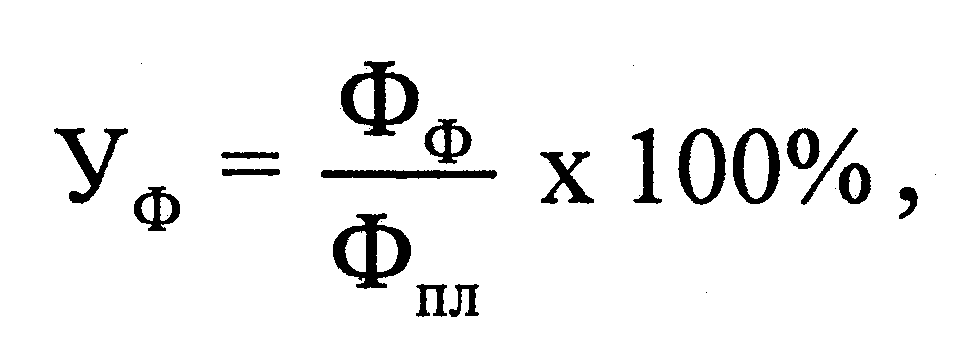 где: Уф - уровень финансирования реализации мероприятий муниципальной программы;Фф - фактический объем финансовых ресурсов, направленный на реализацию мероприятий муниципальной программы;Фпл - плановый объем финансовых ресурсов на реализацию муниципальной программы.2. Степень выполнения мероприятий муниципальной программы определяется по следующей формуле: 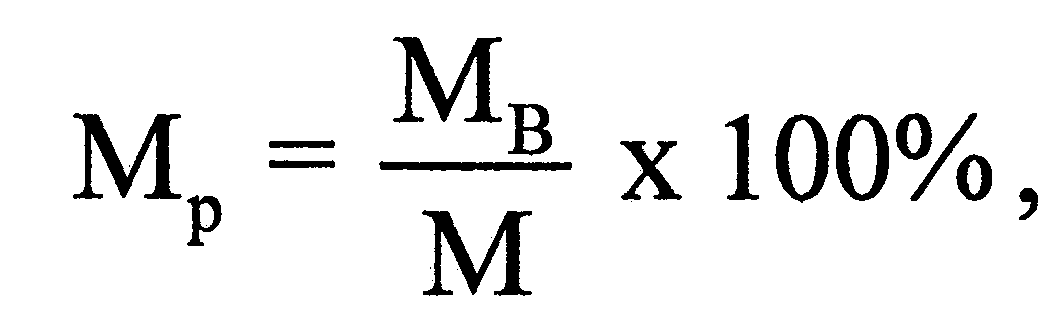 где:Мр - уровень реализации мероприятий муниципальной программы;Мв - количество мероприятий с достигнутым непосредственным результатом в отчетном периоде;М - количество мероприятий, реализуемых в соответствующем отчетном периоде.Расчет показателя достижения результата мероприятия муниципальной программы производится по формуле: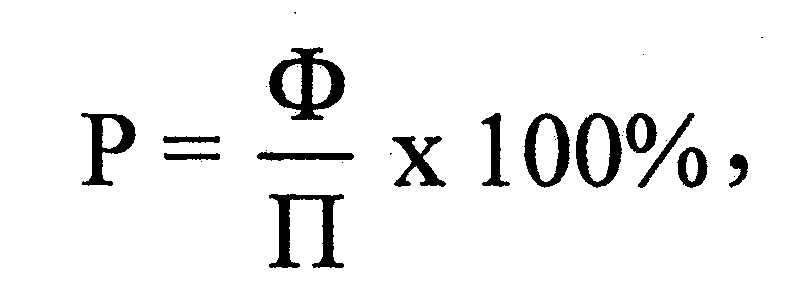 где:Р - показатель достижения результата мероприятия муниципальной программы;Ф - фактическое значение индикатора (показателя) мероприятия муниципальной программы (основного мероприятия, подпрограммы, ВЦП);П - плановое значение индикатора (показателя) мероприятия муниципальной программы (основного мероприятия, подпрограммы, ВЦП) (для показателей, желаемой тенденцией развития которых является рост значений) или: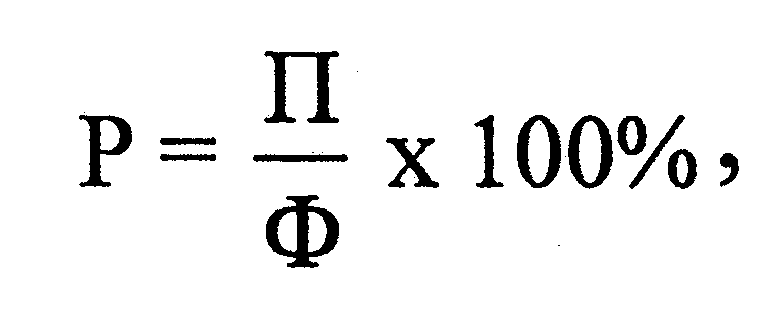 (для показателей, желаемой тенденцией развития которых является снижение значений).Мероприятие может считаться выполненным в полном объеме при достижении следующих результатов:- мероприятие, результаты которого оцениваются на основании числовых (в абсолютных или относительных величинах) значений показателей непосредственных результатов, считается выполненным в полном объеме, если фактически достигнутое значение показателя составляет не менее 95% от запланированного. В том случае когда для описания результатов реализации мероприятия используются несколько показателей непосредственных результатов, для оценки степени реализации мероприятия используется среднее арифметическое значение отношений фактических значений показателей к запланированным значениям, выраженное в процентах;- мероприятие, предусматривающее оказание муниципальных услуг (работ) на основании муниципальных заданий, финансовое обеспечение которых осуществляется за счет средств бюджета муниципального образования «Город Астрахань», считается выполненным в полном объеме в случае выполнения сводных показателей муниципальных заданий по объему и по качеству муниципальных услуг (работ) не менее чем на 95% от установленных значений на отчетный год;- по иным мероприятиям результаты реализации могут оцениваться как наступ­ление события и/ или достижение качественного результата.Эффективность использования средств бюджета сопоставляет выполненные мероприятия и израсходованные финансовые средства и определяется по формуле: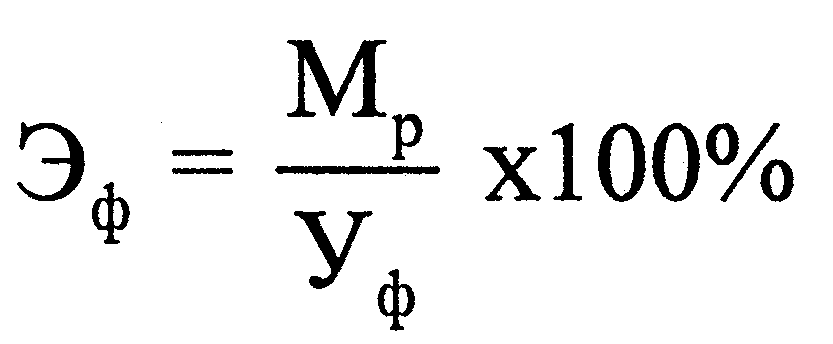 3. Уровень достижения запланированных значений показателей (индикаторов) целей и задач муниципальной программы определяется отношением фактически достигнутого значения каждого показателя (индикатора) целей и задач в отчетном периоде к его плановому значению по формуле: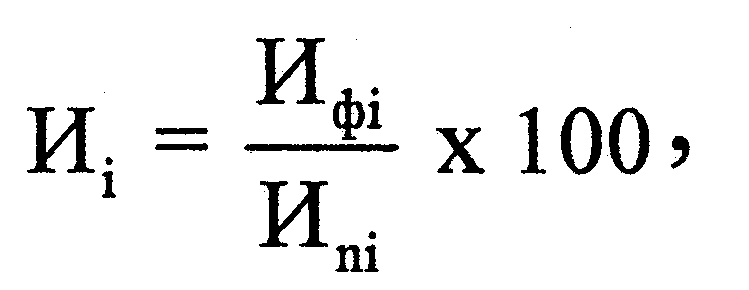 где:Иi - уровень достижения i-го показателя (индикатора) муниципальной программы в процентах;Ифi - фактическое значение i-го показателя (индикатора), достигнутое в ходе реализации муниципальной программы в отчетном периоде;Иni - плановое значение i-го показателя (индикатора), утвержденное в муниципальной программе на отчетный период;i - номер показателя (индикатора) муниципальной программы.Эффективность реализации муниципальной программы в целом по уровню достижения значений показателей (индикаторов) целей и задач определяется по формуле: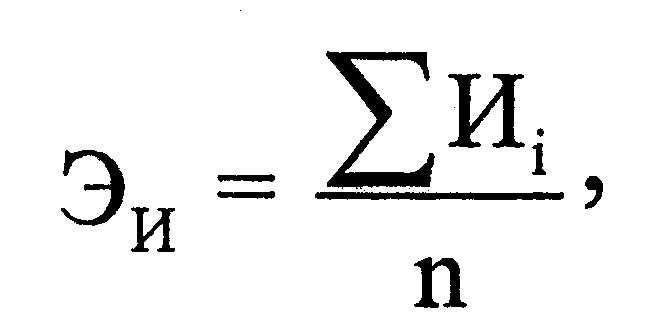 где:n - количество показателей (индикаторов) целей и задач муниципальной программы.По каждому показателю (индикатору) в случае существенных расхождений между плановыми и фактическими значениями (как положительных, так и отрицательных) проводится анализ факторов, повлиявших на данные расхождения.4. Общая эффективность реализации муниципальной программы в целом рассчитывается по формуле: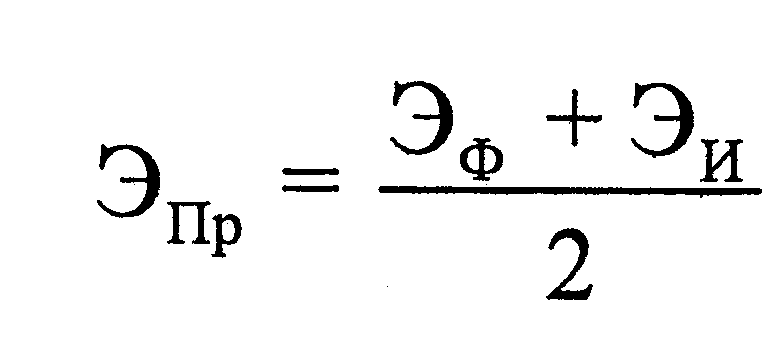 По результатам оценки эффективности реализации муниципальной программы могут быть сделаны следующие выводы:1. Муниципальная программа реализуется эффективно, если значение показателя ЭПр составляет 90% и более.2. Муниципальная программа реализуется умеренно эффективно, если значение показателя ЭПр составляет от 80 до 90%.3. Муниципальная программа реализуется неэффективно, если значение показателя ЭПр составляет менее 80%.Планомерное достижение целевых показателей Программы и входящих в ее состав подпрограмм позволит обеспечить комплексную безопасность населения и социально значимых объектов на территории муниципального образования «Город Астрахань».В виду масштабности и многоотраслевого характера Программы, оценку эффективности расходования денежных средств, предусмотренного Программой, а также оценку вклада Программы в экономическое развитие муниципального образования «Город Астрахань» целесообразно рассматривать в контексте подпрограмм, входящих в состав Программы. 1. Достижение запланированных значений целевых показателей и индикаторов подпрограммы 1 «Пожарная безопасность муниципального образования «Город Астрахань» будет иметь только социальный эффект, поскольку противопожарная пропаганда среди населения города Астрахани способствует формированию у населения устойчивых навыков осторожного и грамотного обращения с огнем, предотвращающее возникновение пожаров. 2. Достижение запланированных значений целевых показателей и индикаторов подпрограммы 2 «Снижение рисков и смягчение последствий чрезвычайных ситуаций природного и техногенного характера на территории муниципального образования «Город Астрахань» будет иметь социально-экономический эффект: - социальный эффект выражается качественными и количественными показателями, характеризующими улучшение безопасности жизнедеятельности населения в результате реализации мероприятий подпрограммы;- экономическая эффективность мероприятий подпрограммы в связи со спецификой решаемых проблем может быть прямой и косвенной (прямая экономическая эффективность подразумевает снижение затрат на достижение целей мероприятий, а косвенная - снижение экономического ущерба, причиненного в результате чрезвычайных ситуаций).3. Достижение запланированных значений целевых показателей и индикаторов подпрограммы 3 «Построение аппаратно-программного комплекса «Безопасный город» на территории муниципального образования «Город Астрахань» будет иметь социально-экономический эффект: - социальная эффективность выражается в снижении социальной напряженности в обществе за счет повышения безопасности населения города благодаря внедрению информационных и телекоммуникационных технологий в процессы управления городом;- экономическая эффективность выражается в сокращении ущерба от чрезвычайных ситуаций благодаря внедрению информационных и телекоммуникационных технологий.4. Достижение запланированных значений целевых показателей и индикаторов подпрограммы 4 «Профилактика правонарушений, коррупции, экстремизма и терроризма» будет иметь только социальный эффект, поскольку сам процесс профилактики правонарушений, коррупции, экстремизма и терроризма не преду­сматривает извлечения экономической выгоды при проведении мероприятий профилактической направленности.Подпрограмма 1.«Пожарная безопасностьмуниципального образования «Город Астрахань»1. Паспорт.2. Характеристика проблемы в рассматриваемой сфере и прогноз ее развития с учетом реализации Подпрограммы 1.Пожарная опасность в современной обстановке стала серьезной угрозой для общественной стабильности, спокойствия и материального достатка людей.Основные причины пожаров - это нарушения правил пожарной безопасности, их незнание, халатность, пренебрежение правилами. Следовательно, значительного сокращения числа пожаров и качественного повышения уровня защищенности населения и объектов экономики от пожаров можно добиться за счет целенаправленной планомерной противопожарной пропаганды среди населения. Противопожарная пропаганда - целенаправленное информирование общества о проблемах и путях обеспечения пожарной безопасности, осуществляемое через средства массовой информации, посредством издания и распространения специальной литературы и рекламной продукции, устройства тематических выставок, смотров, конференций и использования других, не запрещенных законодательством Российской Федерации форм информирования населения.Важно прививать правила пожарной безопасности в школе, так как приобретенные знания, навыки пользования первичными средствами пожаротушения, внимательное отношение к вопросам соблюдения противопожарных норм и правил поможет исключить пожары, возникновение которых связано с незнанием этих правил. В целях совершенствования системы обучения детей мерам пожарной безопасности, их профессиональной ориентации, пропаганды пожарно-технических знаний и реализации иных задач, направленных на предупреждение пожаров и умение действовать при пожаре, проводятся конкурсы, соревнования по противопожарной тематике.Таким образом, в целях снижения количества пожаров на территории муниципального образования «Город Астрахань», совершенствования пожарно-технических знаний граждан и в связи с невозможностью финансирования в порядке текущей деятельности, необходимо использование программно-целевого метода решения вышеуказанных задач. 3. Цели, задачи и показатели (индикаторы) достижения целей и решения задач, описание основных ожидаемых конечных результатов Подпрограммы 1.Основной целью Подпрограммы 1 является повышение уровня защищенности населения и социально значимых объектов от пожаров. Задача Подпрограммы 1: противопожарная пропаганда среди населения города Астрахани.Индикаторы Подпрограммы 1:- уровень пожаров по отношению к уровню 2014 года;- процент населения, ознакомленного с мерами пожарной безопасности. Ожидаемые конечные результаты реализации Подпрограммы 1:- уровень пожаров по отношению к уровню 2014 года - 86% в 2023 году;- процент населения, ознакомленного с мерами пожарной безопасности к 2023 году - 27%.Полный перечень целевых показателей (индикаторов) Подпрограммы 1 и их значений приведен в приложении 1.4. Обоснование объема финансовых ресурсов, необходимых для реализации Подпрограммы 1.Финансовые ресурсы на реализацию мероприятий Подпрограммы 1 предусмотрены в объеме 2 178 000,00 рублей за счет средств бюджета муниципального образования «Город Астрахань», в том числе по годам реализации:- 2021 год - 726 000,00 рублей;- 2022 год - 726 000,00 рублей;- 2023 год - 726 000,00 рублей.Распределение расходов на реализацию Подпрограммы 1 представлено в приложении 2 к муниципальной программе.Объемы финансирования Подпрограммы 1 за счет средств бюджета муниципального образования «Город Астрахань» подлежат уточнению исходя из возможностей бюджета с корректировкой программных мероприятий, результатов их реализации и оценки эффективности.Подпрограмма 2.«Снижение рисков и смягчение последствий чрезвычайных ситуаций природного и техногенного характера на территориимуниципального образования «Город Астрахань» 1. Паспорт.2. Характеристика проблемы в рассматриваемой сфере и прогноз ее развития с учетом реализации Подпрограммы 2.На сегодняшний день социальную напряженность в городе вызывают чрезвычайные ситуации техногенного характера, возникающие вследствие обрушения зданий и пожаров. В целях выполнения мероприятий по первоочередному жизнеобеспечению населения планируется оснащение пунктов временного размещения пострадавшего населения необходимым имуществом. Гибель людей на водных объектах по-прежнему остается актуальной. В соответствии с водным законодательством Российской Федерации органы местного самоуправления устанавливают места, где запрещены забор воды для питьевого и хозяйственно-бытового водоснабжения, купание, плавание на маломерных плавательных средствах. О запрещении купания и иных подобного рода условиях осуществления общего водопользования население оповещается через средства массовой информации, специальными информационными знаками и иными способами.Статистика показывает, что количество происшествий на водоемах ежегодно уменьшается и вместе с тем остается недопустимо высоким. Анализ причин гибели людей на водоемах свидетельствует о том, что более 54% всех несчастных случаев происходит во время купания в необорудованных опасных местах, до 25% несчастных случаев происходит во время водного туризма и при катании на лодках, остальная часть несчастных случаев происходит на водоемах в зимнее время, на льду.Реализация Подпрограммы 2 поможет решить вопросы безопасности населения на водных объектах, обеспечит пропаганду в этом направлении с использованием агитационных и информационных материалов, что приведет к снижению гибели людей на водоемах.3. Цели, задачи и показатели (индикаторы) достижения целей и решения задач, описание основных ожидаемых конечных результатов Подпрограммы 2.Основной целью Подпрограммы 2 является снижение уровня гибели и травматизма людей, минимизация наносимого ущерба населению и экономике города Астрахани при возникновении чрезвычайных ситуаций природного и техногенного характера, вследствие пожаров и происшествий на водных объектах.Задача Подпрограммы 2: развитие и совершенствование системы безопасности жизнедеятельности населения.Состав показателей (индикаторов) Подпрограммы 2 увязан с основными мероприятиями и позволяет оценить ожидаемые результаты и эффективность ее реализации на период до 2023 года.Достижение целей и решение основных задач Подпрограммы 2 оценивается следующими целевыми показателями (индикаторами):- уровень гибели людей на водных объектах по отношению к уровню 2018 года - 86% в 2023 году;- процент населения, охваченного пропагандой по обеспечению безопасности жизнедеятельности к 2023 году - 30%.Полный перечень целевых показателей (индикаторов) Подпрограммы 2 и их значений приведен в приложении 1.4. Обоснование объема финансовых ресурсов, необходимых для реализации Подпрограммы 2.Финансовые ресурсы на реализацию мероприятий Подпрограммы 2 предусмотрены в объеме 510 000,00 рублей за счет средств бюджета муниципального образования «Город Астрахань», в том числе по годам реализации:- 2021 год - 170 000,00 рублей;- 2022 год - 170 000,00 рублей;- 2023 год - 170 000,00 рублейРаспределение расходов на реализацию Подпрограммы 2 представлено в приложении 2 к Программе.Объемы финансирования Подпрограммы 2 за счет средств бюджета муниципального образования «Город Астрахань» подлежат уточнению исходя из возможностей бюджета с корректировкой программных мероприятий, результатов их реализации и оценки эффективности.Подпрограмма 3.«Построение аппаратно-программного комплекса «Безопасный город» на территориимуниципального образования «Город Астрахань»1. Паспорт.2. Характеристика проблемы в рассматриваемой сфере и прогноз ее развития с учетом реализации Подпрограммы 3.В «Стратегии национальной безопасности Российской Федерации до 2020 года», утвержденной Указом Президента Российской Федерации от 12 мая 2009 года № 537, прописано, что решение задач обеспечения национальной безопасности в чрезвычайных ситуациях должно достигаться на основе «повышения эффективности реализации полномочий органов местного самоуправления в области обеспечения безопасности жизнедеятельности населения…».Важным направлением повышения такой эффективности является комплексная информатизация процессов антикризисного управления. АПК «Безопасный город» рассматривается как основной инструмент для эффективной реализации комплексных систем обеспечения безопасности жизнедеятельности населения.В Концепции региональной информатизации, утвержденной распоряжением Правительства Российской Федерации от 29 декабря 2014 г. № 2769-р, определено, что в сфере безопасности жизнедеятельности рекомендуется «реализовать автоматизированный информационный обмен между органами государственной власти субъектов Российской Федерации, территориальными органами федеральных органов исполнительной власти, органами местного самоуправления и администрациями объектов для организации комплексного мониторинга и управления уровнем угроз общественной безопасности, координации действий по предотвращению кризисных и чрезвычайных ситуаций и ликвидации их последствий».Целью развития АПК «Безопасный город» является дальнейшее повышение общего уровня общественной безопасности, правопорядка и безопасности среды обитания на основе разработки единых стандартов функциональных и технических требований и создания на их основе комплексной информационной системы, обеспечивающей прогнозирование, мониторинг, предупреждение и ликвидацию возможных угроз, а также контроль устранения последствий чрезвычайных ситуаций и происшествий на территории муниципального образования «Город Астрахань».Город Астрахань - крупный промышленный центр, в котором насчитывается 120 промышленных предприятий пищевой, химической и машиностроительной отраслей. На территории города расположено 10 объектов, использующих в производственном и технологическом процессе аварийные химически опасные вещества (является городом 3-й степени по химической опасности).Задачи устранения предпосылок к чрезвычайным ситуациям определены в Федеральном законе «О защите населения и территорий от чрезвычайных ситуаций природного и техногенного характера» и возложены на органы местного само­управления. Обеспечение необходимого уровня пожарной безопасности и минимизации потерь вследствие пожаров является важным фактором устойчивого социально-экономического развития муниципального образования «Город Астрахань». Система аппаратно-программного комплекса «Безопасный город» будет способствовать решению проблем в области выявления и предупреждения чрезвычайных ситуаций, связанных с городской инфраструктурой, которая позволит осуществлять оперативный круглосуточный контроль ситуации на критически важных объектах и на улицах города в режиме реального времени.На территории города за последние годы правоохранительными органами принимались определенные меры, направленные на обеспечение сохранности жизни и здоровья граждан на улицах и в других общественных местах, безопасности общественного движения на наиболее оживленных участках улично-дорожной сети. Поскольку важную роль в данных процессах имеют современные средства видеонаблюдения, на сегодняшний день в Астрахани установлено несколько сот камер видеонаблюдения.Дальнейшее внедрение и совершенствование системы АПК «Безопасный город» невозможно без согласованных, скоординированных действий администрации муниципального образования «Город Астрахань», правоохранительных органов, служб городского хозяйства и других заинтересованных организаций. Чем и обусловлена актуальность разработки и принятия настоящей Подпрограммы 3. На территории муниципального образования «Город Астрахань» действуют следующие органы повседневного управления:- Областная служба спасения (служба «112»);- Единая дежурно-диспетчерская служба города (ЕДДС);- Дежурная служба пожарной охраны (служба «01»);- Дежурная часть УМВД России по Астраханской области (служба «02»); - Дежурная служба скорой медицинской помощи (служба «03»);- Дежурная аварийная газовая служба (служба «04»); - Единый номер горячей линии ОАО «МРСК Юга»; - Диспетчерская служба МУП г. Астрахани «Коммунэнерго»;- Единая диспетчерская служба Астраханского филиала ООО «Лукойл-ТТК»;- Аварийно-диспетчерская служба МУП г. Астрахани «Астрводоканал»;- Горячая линия МКП г. Астрахани «Горсвет»; - Аварийно-диспетчерская служба ОАО «Астраханьгазсервис»;- Диспетчерская служба МУП г. Астрахани ЗАО «Астрахань ЭкоСервис»;- Горячая линия управления Федеральной службы по надзору в сфере защиты прав потребителей и благополучия человека по Астраханской области.Все эти службы являются самостоятельными и практически не имеют никаких коммуникационных и информационных связей друг с другом, кроме телефона. Такое положение часто приводит к неэффективной работе как каждой из служб в отдельности, так и к отсутствию или неэффективной координации действий нескольких служб в случае сложных ситуаций. Техническое оснащение каждой из служб также не всегда на должном уровне. Обработка поступающей информации производится большей частью с использованием устаревших технологий, что занимает много времени, снижает скорость реагирования и, как следствие, сказывается на эффективности оказания помощи гражданам, что может приводить к трагическим последствиям для жизни людей и к большим материальным потерям в случаях серьезных аварий и катастроф.Для предотвращения или снижения последствий реализации угроз необходимо развитие АПК «Безопасный город», который позволит быстро и эффективно регистрировать сообщения о всевозможных происшествиях (авариях на предприятиях, пожарах, несчастных случаях, дорожно-транспортных происшествиях, преступлениях и так далее), принимать решение и реагировать на ситуацию всеми доступными средствами.Вопрос состоит в повышении эффективности деятельности существующих специализированных служб и подразделений путем повышения уровня ее автоматизации и информационного обеспечения на единой технической и технологической основе, а также разработки новых и совершенствование имеющихся регламентов взаимодействия органов повседневного управления. В рамках данной Подпрограммы 3 АПК «Безопасный город» и его сегменты должны создаваться на базе единой дежурно-диспетчерской службы города (далее - ЕДДС). В соответствии с Положением о единой государственной системе предупреждения и ликвидации чрезвычайных ситуаций (РСЧС), утвержденном постановлением Правительства Российской Федерации от 30.12.2003 № 794, ЕДДС является органом повседневного управления РСЧС на муниципальном уровне.Для обеспечения эксплуатации АПК «Безопасный город» состав задач, решаемых ЕДДС, должен быть расширен, в первую очередь, в интересах эффективного предупреждения возможных кризисных ситуаций и происшествий, обеспечения правоохранительной деятельности и безопасности среды обитания. В дальнейшем планируется интеграция с ЕДДС имеющихся на территории муниципального образования систем мониторинга, прогнозирования и анализа ЧС, систем оповещения, объектовых систем обеспечения безопасности, подготовка ЕДДС к выполнению задач по реагированию на вторичные факторы чрезвычайных ситуаций и происшествий, принятию оперативных решений и организации жизнеобеспечения населения.Комплексная информатизация в рамках АПК «Безопасный город» процессов функционирования ЕДДС должна обеспечить:- своевременное представление главе муниципального образования «Город Астрахань» и руководителям районных администраций и других заинтересованных органов достоверной и актуальной информации о возникновении любых кризисных ситуаций и происшествий (далее - КСП) на территории муниципального образования, оперативную подготовку дежурно-диспетчерскими службами обоснованных и согласованных предложений для принятия управленческих решений по предупреждению и ликвидации КСП, доведение принятых решений и планов их реализации до исполнителей;- улучшение качества принимаемых решений и планов на основе использования аналитических и количественных методов их оценки, многовариантности и оптимизации выбора рационального варианта;- многократность использования первичной информации, упорядочивание потоков информации, увеличение достоверности и полноты используемых данных на основе их регулярной актуализации по утвержденным регламентам;- повышение оперативности процессов управления мероприятиями по предупреждению и ликвидации КСП, сокращение общего времени на поиск, обработку, передачу и выдачу информации;- обеспечение организационно-методической, информационно-лингвистической и программно-технической совместимости сегментов, подсистем и компонентов АПК «Безопасный город».Проблема повышения эффективности функционирования систем оповещения имеет особую важность и ее решение относится к приоритетной сфере обеспечения национальной безопасности.В 2015 году решение задач в сфере оповещения населения об опасностях на территории муниципального образования «Город Астрахань» осуществлялось в рамках ведомственной целевой программы «Совершенствование комплексной системы экстренного оповещения населения муниципального образования «Город Астрахань» об угрозе возникновения или о возникновении чрезвычайных ситуаций на 2015 год», утвержденной постановлением администрации города Астрахани от 26.12.2014 № 8751. Программные мероприятия были направлены на приобретение оборудования, монтаж и ввод в эксплуатацию сегментов комплексной системы экстренного оповещения населения.Одно из мероприятий Подпрограммы 3 будет направлено на ежегодное эксплуатационно-техническое обслуживание уже существующей комплексной системы экстренного оповещения населения (КСЭОН) об опасностях (аренда каналов связи и обслуживание П-166М), которое необходимо для поддержания в постоянной готовности КСЭОН.Муниципальную услугу «Выполнение аварийно-спасательных и других неотложных работ в ходе ликвидации ЧС, а также бытового характера» оказывает муниципальное бюджетное учреждение города Астрахани «Аварийно-спасательный центр» (МБУ г. Астрахани «АСЦ»), которое является участником Подпрограммы 3. В рамках задачи Подпрограммы 3 «Повышение эффективности предупреждения и ликвидации чрезвычайных ситуаций, координация работы по жизнеобеспечению населения города» планируется содержание и оснащение муниципального бюджетного учреждения города Астрахани «Аварийно-спасательный центр» в целях создания условий для уменьшения рисков возникновения чрезвычайных ситуаций, реализации мероприятий по качественному выполнению аварийно-спасательных работ и поисково-спасательных работ, оперативному реагированию на обращения горожан.Социально-экономический эффект реализации Подпрограммы 3 выражается в повышении безопасности населения города и сокращении ущерба от чрезвычайных ситуаций благодаря внедрению информационных и телекоммуникационных технологий в процессы управления городом, обеспечивающие безопасность граждан и объектов особой важности на территории муниципального образования «Город Астрахань».3. Цели, задачи и показатели (индикаторы) достижения целей и решения задач, описание основных ожидаемых конечных результатов Подпрограммы 3.Основной целью Подпрограммы 3 является создание комплексной системы безопасности на территории города Астрахани для повышения общественной и личной безопасности граждан за счет применения новых информационных технологий.Задачи Подпрограммы 3:1. Повышение эффективности предупреждения и ликвидации чрезвычайных ситуаций, координация работы по жизнеобеспечению населения города Астрахани.2. Разработка и ввод в действие нормативного правового обеспечения, необходимого для создания, развития и эксплуатации АПК «Безопасный город» на территории муниципального образования «Город Астрахань».3. Создание информационно-коммуникационной инфраструктуры, обеспечивающей сопряжение АПК «Безопасный город» с взаимодействующими информационными системами.Решение указанных задач и достижение главной цели Подпрограммы 3 позволит к 2020 году достигнуть следующих результатов:1. Охват всех потенциальных рисков для среды обитания, мониторинг критически важных или потенциально опасных объектов, муниципальной инфраструктуры к 2023 году до 100%.2. Количество проведенных аварийно-спасательных и других неотложных работ в ходе ликвидации ЧС, а также бытового характера - за весь период реализации Подпрограммы 3 до 4500 проведенных работ. 3. Охват систем жизнеобеспечения населения города Астрахани до 100%.4. Доля подключенных сегментов АПК «Безопасный город» к 2023 году до 100%.4. Прогноз сводных показателей целевых показателей целевых заданий по этапам реализации Подпрограммы 3.В рамках реализации мероприятий Подпрограммы 3 представлен перечень оказываемых муниципальных услуг (работ) МБУ г. Астрахани «Аварийно-спасательный центр»:1. Проведение аварийно-спасательных и других неотложных работ в ходе ликвидации ЧС, а также бытового характера, в том числе:- проведение аварийно-спасательных работ в зоне ЧС;- спасение людей;- участие в ликвидации ЧС.2. Проведение аварийных работ аварийной службой, в том числе:- участие в ликвидации аварий на системах водоснабжения и водоотведения;- участие в ликвидации аварий на системах энергоснабжения.Таблица № 15. Обоснование объема финансовых ресурсов, необходимых для реализации Подпрограммы 3.Финансовые ресурсы на реализацию мероприятий Подпрограммы 3 предусмотрены в объеме 72 282 294,00 рублей за счет средств бюджета муниципального образования «Город Астрахань», в том числе по годам реализации:- 2021 год - 24 094 098,00 рублей;- 2022 год - 24 094 098,00 рублей;- 2023 год - 24 094 098,00 рублей.Распределение расходов на реализацию Подпрограммы 3 представлено в приложении 2 к Программе.Объемы финансирования Подпрограммы 3 за счет средств бюджета муниципального образования «Город Астрахань» подлежат уточнению исходя из возможностей бюджета с корректировкой программных мероприятий, результатов их реализации и оценки эффективности.Подпрограмма 4.«Профилактика правонарушений, коррупции, экстремизма и терроризма»1. Паспорт.2. Характеристика проблемы в рассматриваемой сфере и прогноз ее развития с учетом реализации Подпрограммы 4.Существующая в настоящее время система профилактики правонарушений функционирует не в должной мере, а предпринимаемые попытки по ее восстановлению пока не дают положительных результатов. Необходимость подготовки и реализации Подпрограммы 4 вызвана тем, что современная ситуация в городе Астрахани характеризуется сохранением негативных тенденций в криминогенной сфере, представляющих серьезную угрозу для безопасности населения. Несмотря на общее снижение уровня преступности в городе Астрахани, ситуация остается напряженной и вызывает определенное беспокойство. Нельзя забывать и о латентной преступности, которая в несколько раз превышает количество регистрируемой.Особое беспокойство вызывает статистика выявленных преступлений, связанных с коррупцией, о чем постоянно сообщается в средствах массовой информации.В криминальную сферу и противоправные отношения вовлекается все большее количество населения, в том числе его наименее защищенные слои.Вызывают особую тревогу преступления и правонарушения, совершенные в молодежной среде, подростками. На протяжении последних трех лет удельный вес подростков в числе лиц, совершивших преступления, остается очень высоким - 8 процентов. Все чаще подростками совершаются тяжкие и особо тяжкие преступления. На криминогенной обстановке в городе также сказывается наличие воинских частей и исправительных колоний. Лица после освобождения, как правило, остаются проживать в городе. По-прежнему высоким остается уровень рецидивной преступности.Настоящая Подпрограмма 4 подготовлена на основе предложений органов местного самоуправления города Астрахани, силовых структур города и области.Преступность - явление социальное, и успешная борьба с ней возможна лишь при комплексном подходе, в том числе посредством профилактики правонарушений. В связи с этим необходимы разработка и принятие комплекса мер экономического, социально-культурного, воспитательного и правового характера.Настоящая Подпрограмма 4 призвана объединить усилия всех ведомств, общественных объединений и структур гражданского общества в целях профилактики и борьбы с преступностью и коррупцией.3. Цели, задачи и показатели (индикаторы) достижения целей и решения задач, описание основных ожидаемых конечных результатов Подпрограммы 4.Основными целями Подпрограммы 4 являются:1. Профилактика правонарушений в муниципальном образовании «Город Астрахань». 2. Профилактика экстремизма и терроризма в муниципальном образовании «Город Астрахань».3. Профилактика коррупционных правонарушений в деятельности муниципального образования «Город Астрахань».Для достижения названных целей предусматривается решение следующих задач:1. Создание условий для участия населения в охране общественного порядка.2. Организация безопасности дорожного движения в части профилактической работы среди детей и подростков. 3. Работа с населением по профилактике алкоголизма, табакокурения и наркомании.4. Осуществление взаимодействия с территориальными органами федеральной исполнительной власти и государственными органами исполнительной власти Астраханской области, общественными организациями, населением города Астрахани по профилактике терроризма и экстремизма.5. Правовое воспитание молодежи и детей на территории муниципального образования «Город Астрахань». 6. Взаимодействие с общественными институтами (общественные объединения и граждане) в сфере антикоррупционной работы.В рамках Подпрограммы 4 планируется осуществить комплекс мероприятий, которые будут способствовать снижению уровня количества преступлений, в том числе связанных с коррупцией, профилактике терроризма и экстремизма, повышению уровня доверия населения к деятельности администрации муниципального образования «Город Астрахань».Достижение целей и решение основных задач Подпрограммы 4 оценивается следующими целевыми показателями (индикаторами):1. Количество жителей города Астрахани, охваченных работой по профилактике правонарушений.2. Количество граждан, участвующих в охране общественного порядка.3. Количество детей и подростков, охваченных профилактической работой.4. Количество человек, охваченных профилактикой алкоголизма, табакокурения и наркомании.5. Количество граждан города Астрахани, охваченных работой по профилактике терроризма и экстремизма.6. Количество проведенных межведомственных встреч, совещаний, рейдов по профилактике терроризма и экстремизма.7. Количество детей и подростков, охваченных работой по правовому воспитанию.8. Количество проведенных мероприятий антикоррупционной направленности.9. Количество проведенных встреч, совещаний, круглых столов. Решение указанных задач и достижение главных целей Подпрограммы 4 позволит к 2018 году достигнуть следующих основных результатов:1. Количество жителей города Астрахани, охваченных работой по профилактике правонарушений - 4500 человек. 2. Количество граждан, участвующих в охране общественного порядка - 180 человек. 3. Количество детей и подростков, охваченных профилактической работой - 1500 человек. 4. Количество человек, охваченных профилактикой алкоголизма, табакокурения и наркомании - 4800 человек. 5. Количество граждан города Астрахани, охваченных работой по профилактике терроризма и экстремизма - 4500 человек. 6. Количество проведенных межведомственных встреч, совещаний, рейдов по профилактике терроризма и экстремизма - 60 единиц.7. Количество детей и подростков, охваченных работой по правовому воспитанию - 1200 человек. 8. Количество проведенных мероприятий антикоррупционной направленности - 60 единиц.9. Количество проведенных встреч, совещаний, круглых столов - 9 единиц.Перечень программных мероприятий и индикаторов Подпрограммы 4 приведен в приложении 1 к Программе.4. Обоснование объема финансовых ресурсов, необходимых для реализации Подпрограммы 4.Финансовые ресурсы на реализацию мероприятий Подпрограммы 4 предусмотрены в объеме 684 000,00 рублей, из них за счет средств:- бюджета муниципального образования «Город Астрахань» 534 000,00 рублей, в том числе по годам:- 2021 год - 228 000,00 рублей;- 2022 год - 228 000,00 рублей;- 2023 год - 228 000,00 рублейРаспределение расходов на реализацию Подпрограммы 4 представлено в приложении 2 к Программе.Объемы финансирования Подпрограммы 4 за счет средств бюджета муниципального образования «Город Астрахань» подлежат уточнению исходя из возможностей бюджета с корректировкой программных мероприятий, результатов их реализации и оценки эффективности.Приложение 1 к муниципальной программе муниципального образования «Город Астрахань» «Безопасность» Перечень программных мероприятий, показателей (индикаторов) и результатов муниципальной программы муниципального образования «Город Астрахань» «Безопасность» Приложение 2 к муниципальной программе муниципального образования «Город Астрахань» «Безопасность» Распределение расходов на реализацию муниципальной программы муниципального образования «Город Астрахань» «Безопасность» 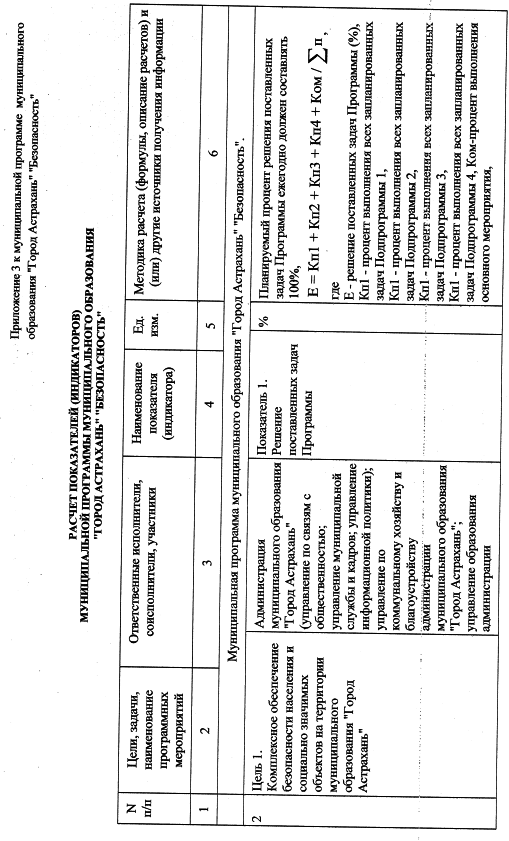 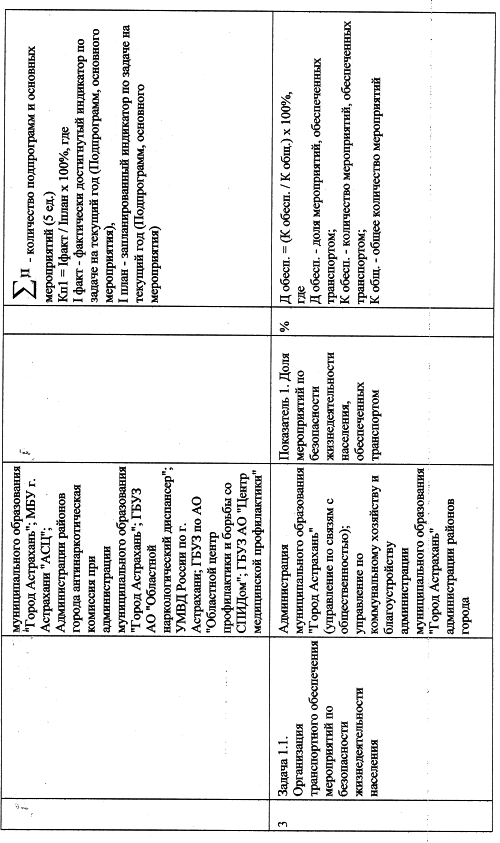 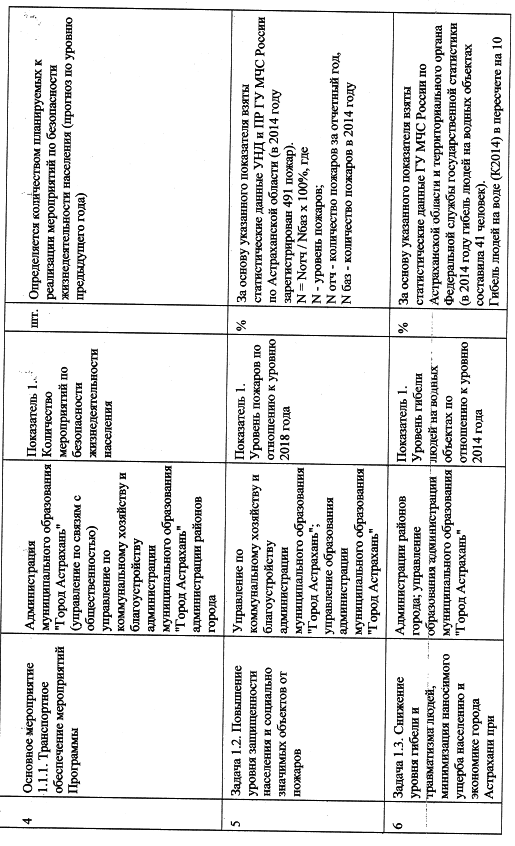 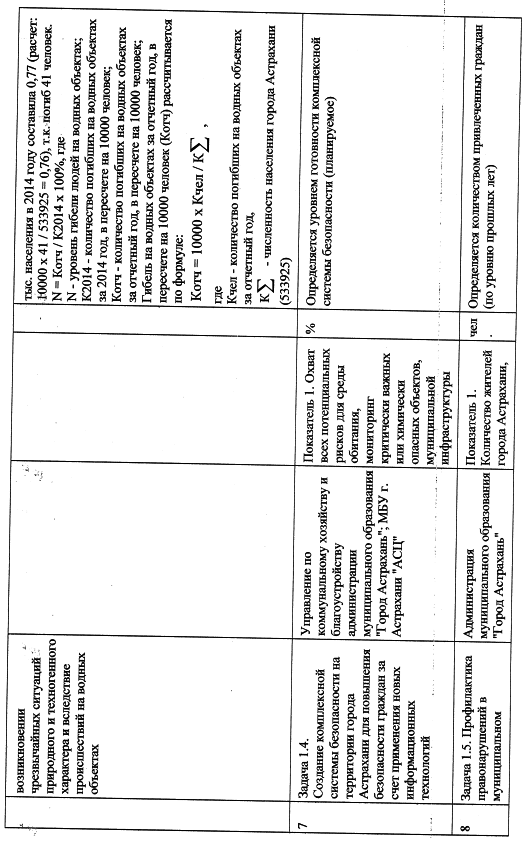 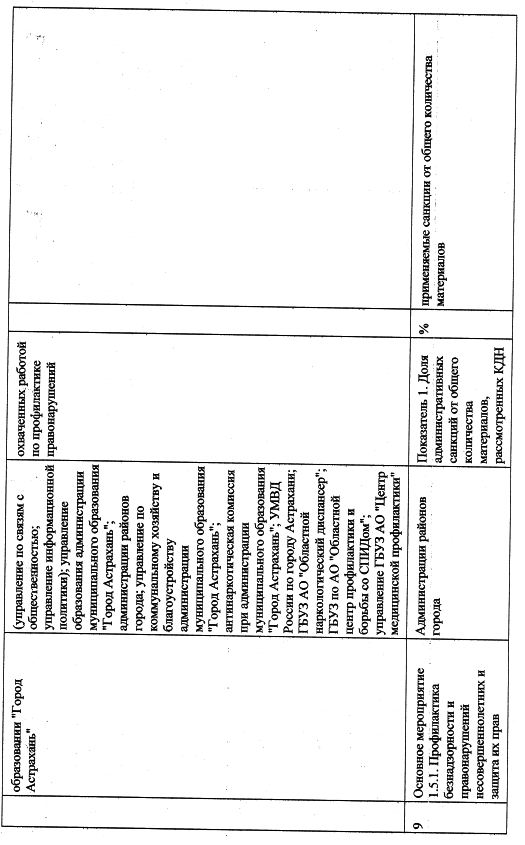 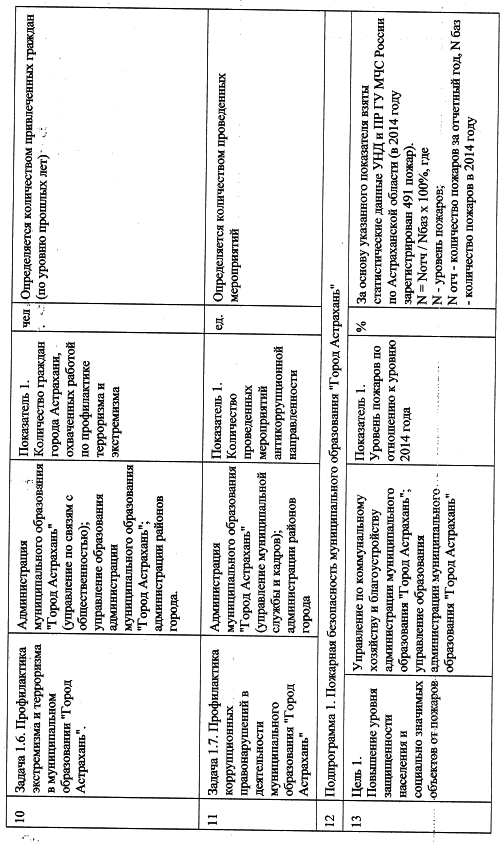 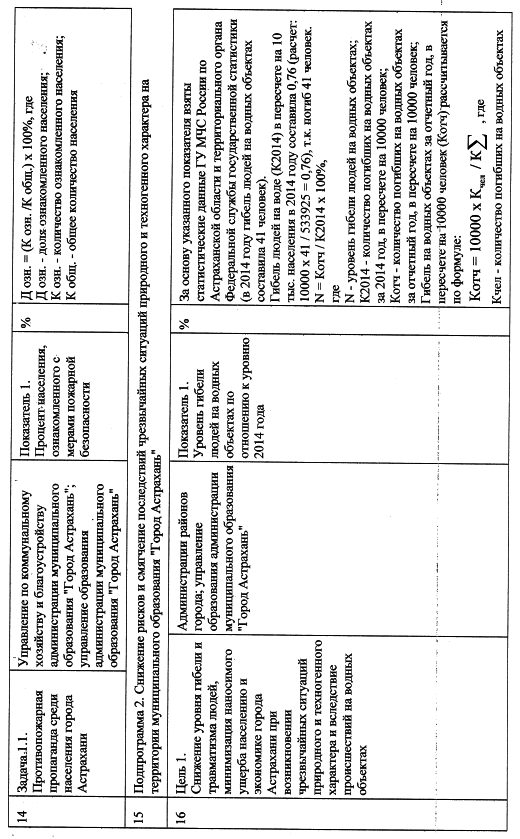 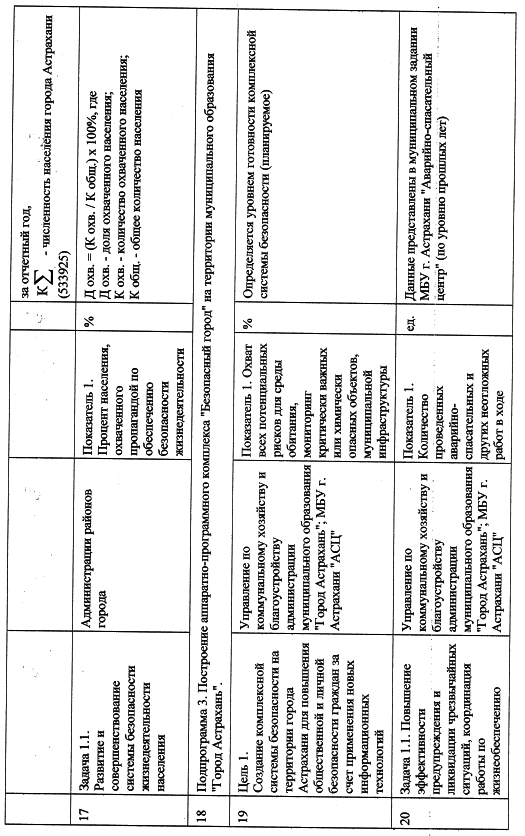 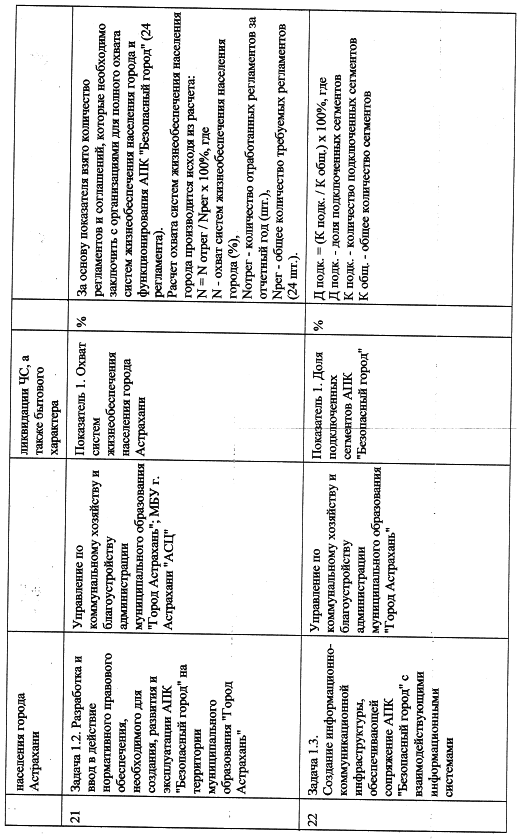 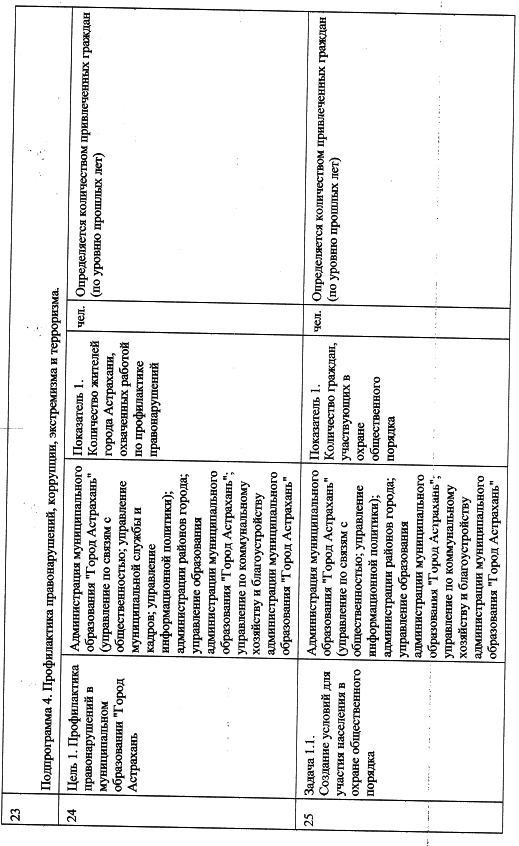 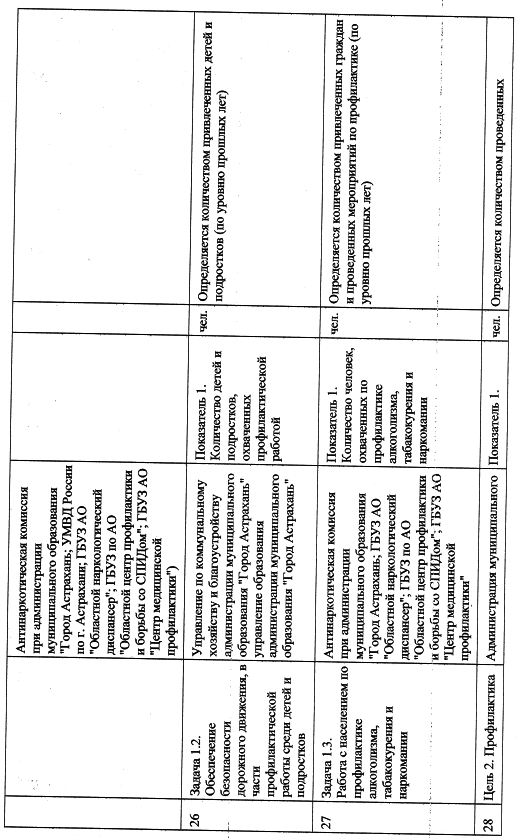 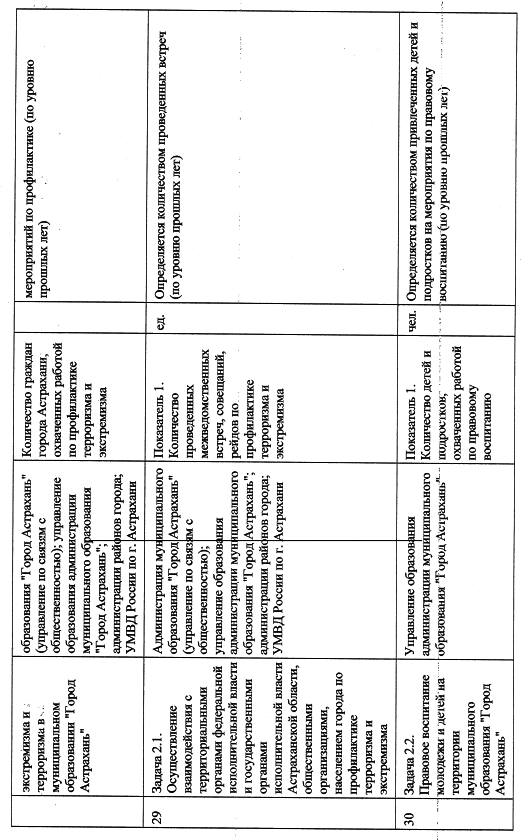 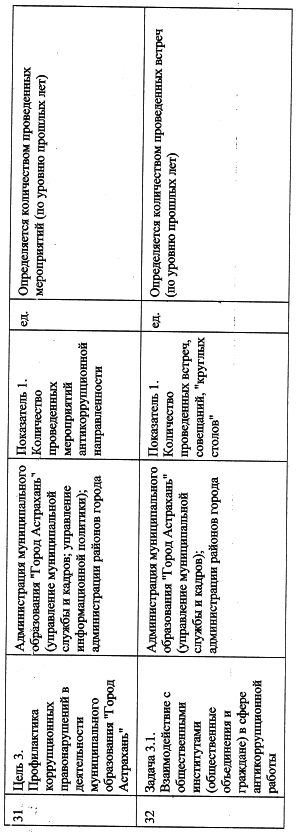 Наименование муниципальной программыМуниципальная программа муниципального образования «Город Астрахань» «Безопасность» (далее - Программа)Основание для разработки муниципальной программыРаспоряжение администрации муниципального образования «Город Астрахань» от 27.05.2015 № 607-р «Об утверждении Перечня муниципальных программ муниципального образования «Город Астрахань», с изменениями, внесенными распоряжениями администрации муниципального образования «Город Астрахань» от 21.03.2016 № 193-р, от 21.10.2016 № 1534-р, от 14.12.2017 № 2300-р, от 11.07.2018 № 3026-рОтветственный исполнитель муниципальной программыАдминистрация муниципального образования «Город Астрахань» (управление по коммунальному хозяйству и благоустройству)Соисполнителимуниципальной программы Управление образования администрации муниципального образования «Город Астрахань»;администрация Кировского района;администрация Советского района;администрация Ленинского района;администрация Трусовского района;администрация муниципального образования «Город Астрахань» (управление по связям с общественностью; управление муниципальной службы и кадров; управление информационной политики).Участникимуниципальной программыАнтинаркотическая комиссия при администрации муниципального образования «Город Астрахань»;комиссии по делам несовершеннолетних и защите их прав при администрациях районов;МБУ г. Астрахани «Аварийно-спасательный центр»;УМВД России по городу Астрахань;ГБУЗ АО «Областной наркологический диспансер»;ГБУЗ АО «Центр медицинской профилактики»; ГБУЗ АО «Областной центр профилактики и борьбы со СПИД».Подпрограммы муниципальной программыОсновное мероприятие «Транспортное обеспечение мероприятий Программы».Основное мероприятие «Профилактика безнадзорности и правонарушений несовершеннолетних и защита их прав». Подпрограмма 1. «Пожарная безопасность муниципального образования «Город Астрахань».Подпрограмма 2. «Снижение рисков и смягчение последствий чрезвычайных ситуаций природного и техногенного характера на территории муниципального образования «Город Астрахань».Подпрограмма 3. «Построение аппаратно-программного комплекса «Безопасный город» на территории муниципального образования «Город Астрахань».Подпрограмма 4. «Профилактика правонарушений, коррупции, экстремизма и терроризма»Цель муниципальной программыКомплексное обеспечение безопасности населения и социально значимых объектов на территории муниципального образования «Город Астрахань».Задачи муниципальной программы1. Организация транспортного обеспечения мероприятий по безопасности жизнедеятельности населения.2. Повышение уровня защищенности населения и социально значимых объектов от пожаров. 3. Снижение уровня гибели и травматизма людей, минимизация наносимого ущерба населению и экономике города Астрахани при возникновении чрезвычайных ситуаций природного и техногенного характера и вследствие происшествий на водных объектах.4. Создание комплексной системы безопасности на территории города Астрахани для повышения безопасности граждан за счет применения новых информационных технологий.5. Профилактика правонарушений в муниципальном образовании «Город Астрахань».6. Профилактика экстремизма и терроризма в муниципальном образовании «Город Астрахань». 7. Профилактика коррупционных правонарушений в деятельности муниципального образования «Город Астрахань»Целевые показатели (индикаторы) муниципальной программы1. Решение поставленных задач Программы.2. Доля мероприятий по безопасности жизнедеятельности населения, обеспеченных транспортом. 3. Уровень пожаров по отношению к уровню 2014 года.4. Уровень гибели людей на водных объектах по отношению к уровню 2014 года.5. Охват всех потенциальных рисков для среды обитания, мониторинг критически важных или химически опасных объектов, муниципальной инфраструктуры.6. Количество жителей города Астрахани, охваченных работой по профилактике правонарушений.7. Количество граждан города Астрахани, охваченных работой по профилактике терроризма и экстремизма.8. Количество проведенных мероприятий антикоррупционной направленностиСроки и этапы реализации муниципальной программыРеализация Программы рассчитана на 2021-2023 годыОбъемы и источники финансирования муниципальной программыОбъем финансирования Программы составляет 86 723 214,00 рублей, из них за счет средств:- бюджет муниципального образования «Город Астрахань»: 79 379 514,00 рублей, в том числе по годам:2021 год - 26 459 838,00 рублей;2022 год - 26 459 838,00 рублей;2023 год - 26 459 838,00 рублей;- бюджет Астраханской области: 7 343 700,00 рублей, в том числе по годам:2021 год - 2 447 900,00 рублей;2022 год - 2 447 900,00 рублей;2023 год - 2 447 900,00 рублейОжидаемые конечные результаты реализации муниципальной программы1. Решение поставленных задач Программы - 100% (ежегодно).2. Доля мероприятий по безопасности жизнедеятельности населения, обеспеченных транспортом - 100% (ежегодно).3. Уровень пожаров по отношению к уровню 2018 года - 86% в 2023 году.4. Уровень гибели людей на водных объектах по отношению к уровню 2018 года - 86% в 2023 году.5. Охват всех потенциальных рисков для среды обитания, мониторинг критически важных или химически опасных объектов, муниципальной инфраструктуры к 2023 году до 100%.6. Количество жителей города Астрахани, охваченных работой по профилактике правонарушений к 2023 году, до 4500 человек. 7. Количество граждан города Астрахани, охваченных работой по профилактике терроризма и экстремизма к 2023 году, до 4500 человек. 8. Количество проведенных мероприятий антикоррупционной направленности к 2023 году до 60 единицСистема организации контроля за исполнение муниципальной программыКонтроль за исполнением Программы осуществляет управление по коммунальному хозяйству и благоустройству администрации муниципального образования «Город Астрахань»Наименование подпрограммы муниципальной программы«Пожарная безопасность муниципального образования «Город Астрахань» (далее - Подпрограмма 1)Ответственный исполнитель подпрограммы муниципальной программы (соисполнитель) Администрация муниципального образования «Город Астрахань» (управление по коммунальному хозяйству и благоустройству)(управление образования администрации муниципального образования «Город Астрахань»)Участники подпрограммы муниципальной программыотсутствуютЦель подпрограммы муниципальной программыПовышение уровня защищенности населения и социально значимых объектов от пожаров Задача подпрограммы муниципальной программыПротивопожарная пропаганда среди населения города АстраханиЦелевые показатели подпрограммы (индикаторы) муниципальной программы1. Уровень пожаров по отношению к уровню 2014 года.2. Процент охваченного населения, ознакомленного с мерами пожарной безопасностиСроки и этапы реализации подпрограммы муниципальной программыРеализация Подпрограммы 1 рассчитана на 2021-2023 годыОбъемы и источники финансирования подпрограммы муниципальной программы Объем финансирования Подпрограммы 1 составляет 2 178 000,00 рублей, из них:- средства бюджета муниципального образования «Город Астрахань» 2 178 000,00 рублей, в том числе по годам: 2021 год - 726 000,00 рублей;2022 год - 726 000,00 рублей;2023 год - 726 000,00 рублейОжидаемые конечные результаты реализации подпрограммы муниципальной программы1. Уровень пожаров по отношению к уровню 2018 года - 86% в 2023 году.2. Процент населения, ознакомленного с мерами пожарной безопасности к 2023 году - 30% Система организации контроля за исполнением подпрограммы муниципальной ПрограммыКонтроль за исполнением Подпрограммы 1 осуществляет управление по коммунальному хозяйству и благоустройству администрации муниципального образования «Город Астрахань»Наименование подпрограммы муниципальной программы«Снижение рисков и смягчение последствий чрезвычайных ситуаций природного и техногенного характера на территории муниципального образования «Город Астрахань» (далее - Подпрограмма 2)Ответственный исполнитель подпрограммы муниципальной программы (соисполнители)Администрация муниципального образования «Город Астрахань» (управление по коммунальному хозяйству и благоустройству)(управление образования администрации муниципального образования «Город Астрахань»;администрация Советского района;администрация Кировского района;администрация Трусовского района;администрация Ленинского района)Участники подпрограммы муниципальной программы отсутствуютЦель подпрограммы муниципальной программыСнижение уровня гибели и травматизма людей, минимизация наносимого ущерба населению и экономике города Астрахани при возникновении чрезвычайных ситуаций природного и техногенного характера и вследствие происшествий на водных объектахЗадача подпрограммы муниципальной программыРазвитие и совершенствование системы безопасности жизнедеятельности населенияЦелевые показатели подпрограммы (индикаторы) муниципальной программы1. Уровень гибели людей на водных объектах по отношению к уровню 2018 года.2. Процент населения, охваченного пропагандой по обеспечению безопасности жизнедеятельностиСроки и этапы реализации подпрограммы муниципальной программы Реализация Подпрограммы 2 рассчитана на 2021-2023 годыОбъемы и источники финансирования подпрограммы муниципальной программыОбъем финансирования Подпрограммы 2 составляет 510 000,00 рублей, из них:- средства бюджета муниципального образования «Город Астрахань» 510 000,00 рублей, в том числе по годам: - 2021 год - 170 000,00 рублей;- 2022 год - 170 000,00 рублей;- 2023 год - 170 000,00 рублейОжидаемые конечные результаты реализации подпрограммы муниципальной программы1. Уровень гибели людей на водных объектах по отношению к 2018 году - 92% в 2023 году2. Процент населения, охваченного пропагандой по обеспечению безопасности жизнедеятельности к 2023 году - 30%Система организации контроля за исполнением подпрограммы муниципальной программыКонтроль за исполнением Подпрограммы 2 осуществляет управление по коммунальному хозяйству и благоустройству администрации муниципального образования «Город Астрахань»Наименование подпрограммы муниципальной программы«Построение аппаратно-программного комплекса «Безопасный город» на территории муниципального образования «Город Астрахань» (далее - Подпрограмма 3)Ответственный исполнитель подпрограммы муниципальной программы (соисполнитель)Управление по коммунальному хозяйству и благоустройству администрации муниципального образования «Город Астрахань»Участник подпрограммы муниципальной программыМБУ г. Астрахани «Аварийно-спасательный центр»Цель подпрограммы муниципальной программыСоздание комплексной системы безопасности на территории города Астрахани для повышения безопасности граждан за счет применения новых информационных технологий Задачи подпрограммы муниципальной программы1. Повышение эффективности предупреждения и ликвидации чрезвычайных ситуаций, координация работы по жизнеобеспечению населения города Астрахани.2. Разработка и ввод в действие нормативного правового обеспечения, необходимого для создания, развития и эксплуатации АПК «Безопасный город» на территории муниципального образования «Город Астрахань».3. Создание информационно-коммуникационной инфраструктуры, обеспечивающей сопряжение АПК «Безопасный город» с взаимодействующими информационными системамиЦелевые показатели подпрограммы (индикаторы) муниципальной программы1. Охват всех потенциальных рисков для среды обитания, мониторинг критически важных или химически опасных объектов, муниципальной инфраструктуры.2. Количество проведенных аварийно-спасательных и других неотложных работ в ходе ликвидации ЧС, а также бытового характера.3. Охват систем жизнеобеспечения населения города Астрахани.4. Доля подключенных сегментов АПК «Безопасный город»Сроки и этапы реализации подпрограммы муниципальной программы  Реализация Подпрограммы 3 рассчитана на 2021-2023 годыОбъемы и источники финансирования подпрограммы муниципальной программыОбъем финансирования Подпрограммы 3 составляет 72 282 294,00 рублей, из них:- средства бюджета муниципального образования «Город Астрахань» 72 282 294,00 рублей, в том числе по годам: 2021 год - 24 094 098,00 рублей;2022 год - 24 094 098,00 рублей;2023 год - 24 094 098,00 рублей;Ожидаемые конечныерезультаты реализацииподпрограммы муниципальной программы1.Охват всех потенциальных рисков для среды обитания, мониторинг критически важных или химически опасных объектов, муниципальной инфраструктуры к 2023 году до 100%.2. Количество проведенных аварийно-спасательных и других неотложных работ в ходе ликвидации ЧС, а также бытового характера - за весь период реализации Подпрограммы 3 до 7450 проведенных работ. 2. Охват систем жизнеобеспечения населения города Астрахани до 100%.3. Доля подключенных сегментов АПК «Безопасный город» к 2023 году до 100%Система организации контроля за исполнением подпрограммы муниципальной программыКонтроль за исполнением Подпрограммы 3 осуществляет управление по коммунальному хозяйству и благоустройству администрации муниципального образования «Город Астрахань»Целевые индикаторы оценки результативности и планируемых результатовЕд. изм.Отчетный периодПлановый периодПлановый периодПлановый периодЦелевые индикаторы оценки результативности и планируемых результатовЕд. изм.2020202120222023Количество проведенных аварийно-спасательных и других неотложных работ в ходе ликвидации ЧС, а также бытового характераед. 1500150015001500Количество спасенных людейчел. 400400400400Наименование подпрограммы муниципальной программы«Профилактика правонарушений, коррупции, экстремизма и терроризма» (далее - Подпрограмма 4)Ответственный исполнитель подпрограммы муниципальной программы (соисполнители)Администрация муниципального образования «Город Астрахань» (управление по связям с общественностью)(управление образования администрации муниципального образования «Город Астрахань»;администрация Кировского района;администрация Советского района;администрация Ленинского района;администрация Трусовского района;администрация муниципального образования «Город Астрахань» (управление муниципальной службы и кадров; управление информационной политики; управление по коммунальному хозяйству и благоустройству администрации муниципального образования «Город Астрахань»))Участники подпрограммы муниципальной программыАнтинаркотическая комиссия при администрации муниципального образования «Город Астрахань»,МБУ г. Астрахани «Автобаза администрации города Астрахани», ГБУЗ АО «Областной наркологический диспансер»,УМВД России по городу Астрахани,ГБУЗ АО «Центр медицинской профилактики»,ГБУЗ АО «Областной центр профилактики и борьбы со СПИД» Цели подпрограммы муниципальной программы1. Профилактика правонарушений в муниципальном образовании «Город Астрахань».2. Профилактика экстремизма и терроризма в муниципальном образовании «Город Астрахань». 3. Профилактика коррупционных правонарушений в деятельности муниципального образования «Город Астрахань»Задачи подпрограммы муниципальной программы1. Создание условий для участия населения в охране общественного порядка.2. Организация безопасности дорожного движения в части профилактической работы среди детей и подростков. 3. Работа с населением по профилактике алкоголизма, табакокурения и наркомании.4. Осуществление взаимодействия с территориальными органами федеральной исполнительной власти и государственными органами исполнительной власти Астраханской области, общественными организациями, населением города по профилактике терроризма и экстремизма.5. Правовое воспитание молодежи и детей на территории муниципального образования «Город Астрахань». 6. Взаимодействие с общественными институтами (общественные объединения и граждане) в сфере антикоррупционной работыЦелевые показатели подпрограммы (индикаторы) муниципальной программы1. Количество жителей города Астрахани, охваченных работой по профилактике правонарушений.2. Количество граждан, участвующих в охране общественного порядка.3. Количество детей и подростков, охваченных профилактической работой.4. Количество человек, охваченных профилактикой алкоголизма, табакокурения и наркомании.5. Количество граждан города Астрахани, охваченных работой по профилактике терроризма и экстремизма.6. Количество проведенных межведомственных встреч, совещаний, рейдов по профилактике терроризма и экстремизма.7. Количество детей и подростков, охваченных работой по правовому воспитанию.8. Количество проведенных мероприятий антикоррупционной направленности.9. Количество проведенных встреч, совещаний, круглых столов Сроки и этапы реализации подпрограммы муниципальной программы Реализация Подпрограммы 4 рассчитана на 2021-2023 годыОбъемы и источники финансирования подпрограммы муниципальной программыОбъем финансирования Подпрограммы 4 составляет 684 000,00 рублей, из них за счет средств:- бюджета муниципального образования «Город Астрахань» 684 000,00 рублей, в том числе по годам:- 2021 год - 228 000,00 рублей;- 2022 год - 228 000,00 рублей;- 2023 год - 228 000,00 рублейОжидаемые конечные результаты реализации подпрограммы муниципальной программы1. Количество жителей города Астрахани, охваченных работой по профилактике правонарушений - 4500 человек. 2. Количество граждан, участвующих в охране общественного порядка - 180 человек. 3. Количество детей и подростков, охваченных профилактической работой - 1500 человек. 4. Количество человек, охваченных профилактикой алкоголизма, табакокурения и наркомании - 4800 человек. 5. Количество граждан города Астрахани, охваченных работой по профилактике терроризма и экстремизма - 4500 человек. 6. Количество проведенных межведомственных встреч, совещаний, рейдов по профилактике терроризма и экстремизма - 6 единиц.7. Количество детей и подростков, охваченных работой по правовому воспитанию - 1200 человек. 8. Количество проведенных мероприятий антикоррупционной направленности - 60 единиц.9. Количество проведенных встреч, совещаний, круглых столов - 9 единиц.Система организации контроля за исполнением подпрограммы муниципальной программыКонтроль за исполнением Подпрограммы 4 осуществляет управление по коммунальному хозяйству и благоустройству администрации муниципального образования «Город Астрахань»№ п/пЦели, задачи, наименование программных мероприятий Ответственные исполнители, соисполнители, участникиНаименование показателя (индикатора) Ед. изм.Отчетный 2019 годТекущий 2020 годПланируемое значение показателя по годам реализацииПланируемое значение показателя по годам реализацииПланируемое значение показателя по годам реализацииПланируемое значение показателя по годам реализацииПланируемое значение показателя по годам реализацииПланируемое значение показателя по годам реализацииЦелевое значение показателя (конечный результат) за весь период реализации программы № п/пЦели, задачи, наименование программных мероприятий Ответственные исполнители, соисполнители, участникиНаименование показателя (индикатора) Ед. изм.Отчетный 2019 годТекущий 2020 год2021 год2021 год2022 год2022 год2023 год2023 годЦелевое значение показателя (конечный результат) за весь период реализации программы № п/пЦели, задачи, наименование программных мероприятий Ответственные исполнители, соисполнители, участникиНаименование показателя (индикатора) Ед. изм.Отчетный 2019 годТекущий 2020 годвсегов том числе на 01.07всего в том числе на 01.07всегов том числе на 01.07Целевое значение показателя (конечный результат) за весь период реализации программы Муниципальная программа муниципального образования «Город Астрахань» «Безопасность»Муниципальная программа муниципального образования «Город Астрахань» «Безопасность»Муниципальная программа муниципального образования «Город Астрахань» «Безопасность»Муниципальная программа муниципального образования «Город Астрахань» «Безопасность»Муниципальная программа муниципального образования «Город Астрахань» «Безопасность»Муниципальная программа муниципального образования «Город Астрахань» «Безопасность»Муниципальная программа муниципального образования «Город Астрахань» «Безопасность»Муниципальная программа муниципального образования «Город Астрахань» «Безопасность»Муниципальная программа муниципального образования «Город Астрахань» «Безопасность»Муниципальная программа муниципального образования «Город Астрахань» «Безопасность»Муниципальная программа муниципального образования «Город Астрахань» «Безопасность»Муниципальная программа муниципального образования «Город Астрахань» «Безопасность»Муниципальная программа муниципального образования «Город Астрахань» «Безопасность»Муниципальная программа муниципального образования «Город Астрахань» «Безопасность»2Цель 1. Комплексное обеспечение безопасности населения и социально значимых объектов на территории муниципального образования «Город Астрахань»Управление по коммунальному хозяйству и благоустройству администрации муниципального образования «Город Астрахань»; администрация муниципального образования «Город Астрахань» (управление по связям с общественностью; управление муниципальной службы и кадров; управление информационной политики; управление образования); МБУ г. Астрахани «АСЦ»; администрации районов города; антинаркотическая комиссия при администрации муниципального образования «Город Астрахань»; ГБУЗ АО «Областной наркологический диспансер»; УМВД России по г. Астрахани; ГБУЗ по АО «Областной центр профилактики и борьбы со СПИД»; ГБУЗ АО «Центр медицинской профилактики» Показатель 1. Решение поставленных задач Программы%100100100-100-100-1003Задача 1.1. Организация транспортного обеспечения мероприятий по безопасности жизнедеятельности населенияАдминистрация муниципального образования «Город Астрахань» (управление по связям с общественностью); управление по коммунальному хозяйству и благоустройству администрации муниципального образования «Город Астрахань», администрации районов городаПоказатель 1. Доля мероприятий по безопасности жизнедеятельности населения, обеспеченных транспортом%100100100-100-100-1004Основное мероприятие 1.1.1. Транспортное обеспечение мероприятий ПрограммыАдминистрация муниципального образования «Город Астрахань» (управление по связям с общественностью), управление по коммунальному хозяйству и благоустройству администрации муниципального образования «Город Астрахань», администрации районов городаПоказатель 1. Количество мероприятий по безопасности жизнедеятельности населенияшт. 552552552-552-552-16565Мероприятие 1. Обеспечение услугами транспорта для эвакуации пострадавшего населения в результате крупных пожаровУправление по коммунальному хозяйству и благоустройству администрации муниципального образования «Город Астрахань»Показатель 1. Количество машино-часовшт. 484848-48-48-1446Мероприятие 2. Обеспечение услугами транспорта для проведения мероприятий по профилактике терроризма, экстремизма, межнациональных конфликтов, оказанию содействия военному комиссариату города Астрахани при организации и проведении призыва на военную службу призывниковАдминистрация муниципального образования «Город Астрахань» (управление по связям с общественностью)Показатель 1. Количество машино-часовшт. 307307307-307-307-9217Мероприятие 3. Обеспечение услуг транспорта при проведении рейдовых мероприятий по соблюдению законодательства Астраханской областиАдминистрация муниципального образования «Город Астрахань» (управление по связям с общественностью); администрации муниципального образования «Город Астрахань»Показатель 1.Количество машино-часовшт. 175917591759-1759-1759-52777Мероприятие 3. Обеспечение услуг транспорта при проведении рейдовых мероприятий по соблюдению законодательства Астраханской областиадминистрация Кировского районаПоказатель 1.Количество машино-часовшт. 434434434-434-434-4347Мероприятие 3. Обеспечение услуг транспорта при проведении рейдовых мероприятий по соблюдению законодательства Астраханской областиадминистрация Ленинского районаПоказатель 1.Количество машино-часовшт. 397397397-397-397-3977Мероприятие 3. Обеспечение услуг транспорта при проведении рейдовых мероприятий по соблюдению законодательства Астраханской областиадминистрация Советского районаПоказатель 1.Количество машино-часовшт. 495495495-495-495-4957Мероприятие 3. Обеспечение услуг транспорта при проведении рейдовых мероприятий по соблюдению законодательства Астраханской областиадминистрация Трусовского районаПоказатель 1.Количество машино-часовшт. 433433433-433-433-4338Задача 1.2. Повышение уровня защищенности населения и социально значимых объектов от пожаровУправление по коммунальному хозяйству и благоустройству администрации муниципального образования «Город Астрахань»; управление образования администрации муниципального образования «Город Астрахань»Показатель 1. Уровень пожаров по отношению к уровню 2014 года%949290-88-86-869Задача 1.3. Снижение уровня гибели и травматизма людей, минимизация наносимого ущерба населению и экономике города Астрахани при возникновении чрезвычайных ситуаций природного и техногенного характера и вследствие происшествий на водных объектахАдминистрации районов города; управление образования администрации муниципального образования «Город Астрахань»Показатель 1. Уровень гибели людей на водных объектах по отношению к уровню 2014 года%908988-87-86-8610Задача 1.4. Создание комплексной системы безопасности на территории города Астрахани для повышения безопасности граждан за счет применения новых информационных технологийУправление по коммунальному хозяйству и благоустройству администрации муниципального образования «Город Астрахань»; МБУ г. Астрахани «АСЦ»Показатель 1. Охват всех потенциальных рисков для среды обитания, мониторинг критически важных или химически опасных объектов муниципальной инфраструктуры%809090-95-100-10011Задача 1.5. Профилактика правонарушений в муниципальном образовании «Город Астрахань»Администрация муниципального образования «Город Астрахань» (управление по связям с общественностью; управление информационной политики); управление образования администрации муниципального образования «Город Астрахань»; администрации районов города; управление по коммунальному хозяйству и благо­устройству администрации муниципального образования «Город Астрахань»; антинаркотическая комиссия при администрации муниципального образования «Город Астрахань»; УМВД России по городу Астрахани; ГБУЗ АО «Областной наркологический диспансер»; ГБУЗ по АО «Областной центр профилактики и борьбы со СПИД»; ГБУЗ АО «Центр медицинской профилактики»Показатель 1. Количество жителей города Астрахани, охваченных работой по профилактике правонарушенийчел. 150015001500-1500-1500-450012Основное мероприятие 1.5.1.Профилактика безнадзорности и правонарушений несовершеннолетних и защита их правАдминистрации муниципального образования «Город Астрахань»Показатель 1. Доля административных санкций от общего количества материалов, рассмотренных КДН %555555-55-55-5513Мероприятие 1. Организация деятельности комиссий по делам несовершеннолетних и защите их правАдминистрации муниципального образования «Город Астрахань»Показатель 1. Количество проведенных заседаний деятельности комиссий по делам несовершеннолетних шт. 969696-96-96-28813Мероприятие 1. Организация деятельности комиссий по делам несовершеннолетних и защите их правАдминистрация Кировского районаПоказатель 1. Количество проведенных заседаний деятельности комиссий по делам несовершеннолетних шт. хх24-24-24-7213Мероприятие 1. Организация деятельности комиссий по делам несовершеннолетних и защите их правАдминистрация Ленинского районаПоказатель 1. Количество проведенных заседаний деятельности комиссий по делам несовершеннолетних шт. хх24-24-24-7213Мероприятие 1. Организация деятельности комиссий по делам несовершеннолетних и защите их правАдминистрация Советского районаПоказатель 1. Количество проведенных заседаний деятельности комиссий по делам несовершеннолетних шт. хх24-24-24-7213Мероприятие 1. Организация деятельности комиссий по делам несовершеннолетних и защите их правАдминистрация Трусовского районаПоказатель 1. Количество проведенных заседаний деятельности комиссий по делам несовершеннолетних шт. хх24-24-24-7214Задача 1.6. Профилактика экстремизма и терроризма в муниципальном образовании «Город Астрахань» Администрация муниципального образования «Город Астрахань» (управление по связям с общественностью); управление образования администрации муниципального образования «Город Астрахань»; администрации районов города; УМВД России по г. АстраханиПоказатель 1. Количество граждан города Астрахани, охваченных работой по профилактике терроризма и экстремизмачел. --1500-1500-1500-450015Задача 1.7. Профилактика коррупционных правонарушений в деятельности муниципального образования «Город Астрахань»Администрация муниципального образования «Город Астрахань» (управление муниципальной службы и кадров); администрации районов городаПоказатель 1. Количество проведенных мероприятий антикоррупционной направленностиед. 202020-20-20-60Подпрограмма 1 «Пожарная безопасность муниципального образования «Город Астрахань»Подпрограмма 1 «Пожарная безопасность муниципального образования «Город Астрахань»Подпрограмма 1 «Пожарная безопасность муниципального образования «Город Астрахань»Подпрограмма 1 «Пожарная безопасность муниципального образования «Город Астрахань»Подпрограмма 1 «Пожарная безопасность муниципального образования «Город Астрахань»Подпрограмма 1 «Пожарная безопасность муниципального образования «Город Астрахань»Подпрограмма 1 «Пожарная безопасность муниципального образования «Город Астрахань»Подпрограмма 1 «Пожарная безопасность муниципального образования «Город Астрахань»Подпрограмма 1 «Пожарная безопасность муниципального образования «Город Астрахань»Подпрограмма 1 «Пожарная безопасность муниципального образования «Город Астрахань»Подпрограмма 1 «Пожарная безопасность муниципального образования «Город Астрахань»Подпрограмма 1 «Пожарная безопасность муниципального образования «Город Астрахань»Подпрограмма 1 «Пожарная безопасность муниципального образования «Город Астрахань»Подпрограмма 1 «Пожарная безопасность муниципального образования «Город Астрахань»16Цель 1. Повышение уровня защищенности населения и социально значимых объектов от пожаровУправление по коммунальному хозяйству и благоустройству администрации муниципального образования «Город Астрахань»; управление образования администрации муниципального образования «Город Астрахань»Показатель 1. Уровень пожаров по отношению к уровню 2014 года%949290-88-86-8617Задача 1.1. Противопожарная пропаганда среди населения города АстраханиУправление по коммунальному хозяйству и благоустройству администрации муниципального образования «Город Астрахань»; управление образования администрации муниципального образования «Город Астрахань»Показатель 1. Процент населения, ознакомленного с мерами пожарной безопасности%101010-20-30-3018Мероприятие 1.1.1. Приобретение информационных стендов по пожарной безопасностиУправление по коммунальному хозяйству и благоустройству администрации муниципального образования «Город Астрахань»; управление образования администрации муниципального образования «Город Астрахань»Показатель 1. Количество приобретенных информационных стендов по пожарной безопасностишт. 171717-17-17-5119Мероприятие 1.1.2. Приобретение полиграфической продукции по противопожарной тематикеУправление по коммунальному хозяйству и благоустройству администрации муниципального образования «Город Астрахань»Показатель 1. Количество приобретенной полиграфической продукции по противопожарной тематикешт. 000-0-0-020Мероприятие 1.1.3. Противопожарные мероприятия в зданиях администрации МО «Город Астрахань»Управление по коммунальному хозяйству и благоустройству администрации муниципального образования «Город Астрахань»Показатель 1. Количество зданий администрации МО «Город Астрахань», в которых проводятся противопожарные мероприятияшт. 181818-18-18-54Подпрограмма 2 «Снижение рисков и смягчение последствий чрезвычайных ситуаций природного и техногенного характера на территории муниципального образования «Город Астрахань»Подпрограмма 2 «Снижение рисков и смягчение последствий чрезвычайных ситуаций природного и техногенного характера на территории муниципального образования «Город Астрахань»Подпрограмма 2 «Снижение рисков и смягчение последствий чрезвычайных ситуаций природного и техногенного характера на территории муниципального образования «Город Астрахань»Подпрограмма 2 «Снижение рисков и смягчение последствий чрезвычайных ситуаций природного и техногенного характера на территории муниципального образования «Город Астрахань»Подпрограмма 2 «Снижение рисков и смягчение последствий чрезвычайных ситуаций природного и техногенного характера на территории муниципального образования «Город Астрахань»Подпрограмма 2 «Снижение рисков и смягчение последствий чрезвычайных ситуаций природного и техногенного характера на территории муниципального образования «Город Астрахань»Подпрограмма 2 «Снижение рисков и смягчение последствий чрезвычайных ситуаций природного и техногенного характера на территории муниципального образования «Город Астрахань»Подпрограмма 2 «Снижение рисков и смягчение последствий чрезвычайных ситуаций природного и техногенного характера на территории муниципального образования «Город Астрахань»Подпрограмма 2 «Снижение рисков и смягчение последствий чрезвычайных ситуаций природного и техногенного характера на территории муниципального образования «Город Астрахань»Подпрограмма 2 «Снижение рисков и смягчение последствий чрезвычайных ситуаций природного и техногенного характера на территории муниципального образования «Город Астрахань»Подпрограмма 2 «Снижение рисков и смягчение последствий чрезвычайных ситуаций природного и техногенного характера на территории муниципального образования «Город Астрахань»Подпрограмма 2 «Снижение рисков и смягчение последствий чрезвычайных ситуаций природного и техногенного характера на территории муниципального образования «Город Астрахань»Подпрограмма 2 «Снижение рисков и смягчение последствий чрезвычайных ситуаций природного и техногенного характера на территории муниципального образования «Город Астрахань»Подпрограмма 2 «Снижение рисков и смягчение последствий чрезвычайных ситуаций природного и техногенного характера на территории муниципального образования «Город Астрахань»21Цель 1. Снижение уровня гибели и травматизма людей, минимизация наносимого ущерба населению и экономике города Астрахани при возникновении чрезвычайных ситуаций природного и техногенного характера и вследствие происшествий на водных объектахАдминистрации районов города; управление образования администрации муниципального образования «Город Астрахань»Показатель 1. Уровень гибели людей на водных объектах по отношению к уровню 2014 года%908988-87-86-8622Задача 1.1. Развитие и совершенствование системы безопасности жизнедеятельности населенияАдминистрации районов городаПоказатель 1. Процент населения, охваченного пропагандой по обеспечению безопасности жизнедеятельности%999-9-9-2723Мероприятие 1.1.1. Приобретение наглядной агитации и материально-технических средств для обеспечения безопасности жизнедеятельности населенияАдминистрации районов городаПоказатель 1. Количество приобретенных аншлагов, плакатов, трафаретов по безопасности населения на водных объектахшт. 303030-30-30-9023Мероприятие 1.1.1. Приобретение наглядной агитации и материально-технических средств для обеспечения безопасности жизнедеятельности населенияв том числе:Показатель 1. Количество приобретенных аншлагов, плакатов, трафаретов по безопасности населения на водных объектах23Мероприятие 1.1.1. Приобретение наглядной агитации и материально-технических средств для обеспечения безопасности жизнедеятельности населенияадминистрация Кировского районаПоказатель 1. Количество приобретенных аншлагов, плакатов, трафаретов по безопасности населения на водных объектахшт. 161616-16-16-4823Мероприятие 1.1.1. Приобретение наглядной агитации и материально-технических средств для обеспечения безопасности жизнедеятельности населенияадминистрация Ленинского районаПоказатель 1. Количество приобретенных аншлагов, плакатов, трафаретов по безопасности населения на водных объектахшт. 111111-11-1103323Мероприятие 1.1.1. Приобретение наглядной агитации и материально-технических средств для обеспечения безопасности жизнедеятельности населенияадминистрация Советского районаПоказатель 1. Количество приобретенных аншлагов, плакатов, трафаретов по безопасности населения на водных объектахшт. 333-3-3-923Мероприятие 1.1.1. Приобретение наглядной агитации и материально-технических средств для обеспечения безопасности жизнедеятельности населенияадминистрация Трусовского районаПоказатель 1. Количество приобретенных аншлагов, плакатов, трафаретов по безопасности населения на водных объектахшт. ---------23Мероприятие 1.1.1. Приобретение наглядной агитации и материально-технических средств для обеспечения безопасности жизнедеятельности населенияадминистрации муниципального образования «Город Астрахань»Показатель 2. Количество приобретенных листовок, плакатов и трафаретов по обеспечению безопасности жизнедеятельности населенияшт. 190041900419004-19004-19004-5701223Мероприятие 1.1.1. Приобретение наглядной агитации и материально-технических средств для обеспечения безопасности жизнедеятельности населенияв том числе:Показатель 2. Количество приобретенных листовок, плакатов и трафаретов по обеспечению безопасности жизнедеятельности населения23Мероприятие 1.1.1. Приобретение наглядной агитации и материально-технических средств для обеспечения безопасности жизнедеятельности населенияадминистрация Кировского районаПоказатель 2. Количество приобретенных листовок, плакатов и трафаретов по обеспечению безопасности жизнедеятельности населенияшт. 100001000010000-10000-10000-3000023Мероприятие 1.1.1. Приобретение наглядной агитации и материально-технических средств для обеспечения безопасности жизнедеятельности населенияадминистрация Ленинского районаПоказатель 2. Количество приобретенных листовок, плакатов и трафаретов по обеспечению безопасности жизнедеятельности населенияшт. 300430043004-3004-3004-901223Мероприятие 1.1.1. Приобретение наглядной агитации и материально-технических средств для обеспечения безопасности жизнедеятельности населенияадминистрация Советского районаПоказатель 2. Количество приобретенных листовок, плакатов и трафаретов по обеспечению безопасности жизнедеятельности населенияшт. 100010001000-1000-1000-300023Мероприятие 1.1.1. Приобретение наглядной агитации и материально-технических средств для обеспечения безопасности жизнедеятельности населенияадминистрация Трусовского районаПоказатель 2. Количество приобретенных листовок, плакатов и трафаретов по обеспечению безопасности жизнедеятельности населенияшт. 000-0-0-023Мероприятие 1.1.1. Приобретение наглядной агитации и материально-технических средств для обеспечения безопасности жизнедеятельности населенияадминистрация Ленинского районаПоказатель 3. Приобретение мешкотары, предназначенной для проведения мероприятий по безаварийному пропуску паводковых водшт. 250025002500-2500-2500-750023Мероприятие 1.1.1. Приобретение наглядной агитации и материально-технических средств для обеспечения безопасности жизнедеятельности населенияадминистрация Трусовского районаПоказатель 3. Приобретение мешкотары, предназначенной для проведения мероприятий по безаварийному пропуску паводковых водшт. 250025002500-2500-2500-750024Мероприятие 1.1.2. Оснащение пунктов временного размещения необходимым имуществомУправление образования администрации муниципального образования «Город Астрахань»Показатель 1. Количество пунктов временного размещения, оснащенных имуществом шт. 555-5-5-15Подпрограмма 3 «Построение аппаратно-программного комплекса «Безопасный город» на территории муниципального образования «Город Астрахань»Подпрограмма 3 «Построение аппаратно-программного комплекса «Безопасный город» на территории муниципального образования «Город Астрахань»Подпрограмма 3 «Построение аппаратно-программного комплекса «Безопасный город» на территории муниципального образования «Город Астрахань»Подпрограмма 3 «Построение аппаратно-программного комплекса «Безопасный город» на территории муниципального образования «Город Астрахань»Подпрограмма 3 «Построение аппаратно-программного комплекса «Безопасный город» на территории муниципального образования «Город Астрахань»Подпрограмма 3 «Построение аппаратно-программного комплекса «Безопасный город» на территории муниципального образования «Город Астрахань»Подпрограмма 3 «Построение аппаратно-программного комплекса «Безопасный город» на территории муниципального образования «Город Астрахань»Подпрограмма 3 «Построение аппаратно-программного комплекса «Безопасный город» на территории муниципального образования «Город Астрахань»Подпрограмма 3 «Построение аппаратно-программного комплекса «Безопасный город» на территории муниципального образования «Город Астрахань»Подпрограмма 3 «Построение аппаратно-программного комплекса «Безопасный город» на территории муниципального образования «Город Астрахань»Подпрограмма 3 «Построение аппаратно-программного комплекса «Безопасный город» на территории муниципального образования «Город Астрахань»Подпрограмма 3 «Построение аппаратно-программного комплекса «Безопасный город» на территории муниципального образования «Город Астрахань»Подпрограмма 3 «Построение аппаратно-программного комплекса «Безопасный город» на территории муниципального образования «Город Астрахань»Подпрограмма 3 «Построение аппаратно-программного комплекса «Безопасный город» на территории муниципального образования «Город Астрахань»25Цель 1. Создание комплексной системы безопасности на территории города Астрахани для повышения общественной и личной безопасности граждан за счет применения новых информационных технологийУправление по коммунальному хозяйству и благоустройству администрации муниципального образования «Город Астрахань»; МБУ г. Астрахани «АСЦ»Показатель 1. Охват всех потенциальных рисков для среды обитания, мониторинг критически важных или химически опасных объектов, муниципальной инфраструктуры%808080-80-80-8026Задача 1.1. Повышение эффективности предупреждения и ликвидации чрезвычайных ситуаций, координация работы по жизнеобеспечению населения города АстраханиУправление по коммунальному хозяйству и благоустройству администрации муниципального образования «Город Астрахань»; МБУ г. Астрахани «АСЦ»Показатель 1. Количество проведенных аварийно-спасательных и других неотложных работ в ходе ликвидации ЧС, а также бытового характераед. 150015001500-1500-1500-450027Мероприятие 1.1.1. Участие в предупреждении и ликвидации последствий чрезвычайных ситуацийУправление по коммунальному хозяйству и благоустройству администрации муниципального образования «Город Астрахань»; МБУ г. Астрахани «АСЦ»Показатель 1. Количество принятых звонков центральной диспетчерской службой ед. 00000000027Мероприятие 1.1.1. Участие в предупреждении и ликвидации последствий чрезвычайных ситуацийУправление по коммунальному хозяйству и благоустройству администрации муниципального образования «Город Астрахань»; МБУ г. Астрахани «АСЦ»Показатель 1. Количество дежурств, в сутках, проведенных без замечанийсутки365365365182365182365182109528Задача 1.2. Разработка и ввод в действие нормативного правового обеспечения, необходимого для создания, развития и эксплуатации АПК «Безопасный город» на территории муниципального образования «Город Астрахань»Управление по коммунальному хозяйству и благоустройству администрации муниципального образования «Город Астрахань»; МБУ г. Астрахани «АСЦ»Показатель 1. Охват систем жизнеобеспечения населения города Астрахани%00000000029Мероприятие 1.2.1. Совершенствование нормативной базы межведомственного и межсистемного взаимодействия в рамках АПК «Безопасный город»Управление по коммунальному хозяйству и благоустройству администрации муниципального образования «Город Астрахань»; МБУ г. Астрахани «АСЦ»Показатель 1. Количество отработанных регламентов взаимодействияшт. --000000030Задача 1.3. Создание информационно-коммуникационной инфраструктуры, обеспечивающей сопряжение АПК «Безопасный город» с взаимодействующими информационными системамиУправление по коммунальному хозяйству и благоустройству администрации муниципального образования «Город Астрахань»Показатель 1. Доля подключенных сегментов АПК «Безопасный город»%828282-82-82-8231Мероприятие 1.3.1. Проведение сети передачи данных на территории города Управление по коммунальному хозяйству и благоустройству администрации муниципального образования «Город Астрахань»Показатель 1. Количество подключенных объектов к АПК «Безопасный город»шт. 161616-16-16-4832Мероприятие 1.3.2. Внедрение средств визуализации, обмена информацией, аудио-, видео-, конференц- и радиосвязи, серверно-вычислительных, информационно-аналитических систем взаимодействия в рамках АПК «Безопасный город»Управление по коммунальному хозяйству и благоустройству администрации муниципального образования «Город Астрахань»Показатель 1. Повышение полноты охвата системами мониторинга %808080-90-100-100Подпрограмма 4 «Профилактика правонарушений, коррупции, экстремизма и терроризма»Подпрограмма 4 «Профилактика правонарушений, коррупции, экстремизма и терроризма»Подпрограмма 4 «Профилактика правонарушений, коррупции, экстремизма и терроризма»Подпрограмма 4 «Профилактика правонарушений, коррупции, экстремизма и терроризма»Подпрограмма 4 «Профилактика правонарушений, коррупции, экстремизма и терроризма»Подпрограмма 4 «Профилактика правонарушений, коррупции, экстремизма и терроризма»Подпрограмма 4 «Профилактика правонарушений, коррупции, экстремизма и терроризма»Подпрограмма 4 «Профилактика правонарушений, коррупции, экстремизма и терроризма»Подпрограмма 4 «Профилактика правонарушений, коррупции, экстремизма и терроризма»Подпрограмма 4 «Профилактика правонарушений, коррупции, экстремизма и терроризма»Подпрограмма 4 «Профилактика правонарушений, коррупции, экстремизма и терроризма»Подпрограмма 4 «Профилактика правонарушений, коррупции, экстремизма и терроризма»Подпрограмма 4 «Профилактика правонарушений, коррупции, экстремизма и терроризма»Подпрограмма 4 «Профилактика правонарушений, коррупции, экстремизма и терроризма»33Цель 1. Профилактика правонарушений в муниципальном образовании «Город АстраханьАдминистрация муниципального образования «Город Астрахань» (управление по связям с общественностью; управление муниципальной службы и кадров; управление информационной политики); администрации районов города; управление образования администрации муниципального образования «Город Астрахань»; управление по коммунальному хозяйству и благоустройству администрации муниципального образования «Город Астрахань»Показатель 1. Количество жителей города Астрахани, охваченных работой по профилактике правонарушенийчел. 150015001500-1500-1500-450034Задача 1.1. Создание условий для участия населения в охране общественного порядкаАдминистрация муниципального образования «Город Астрахань» (управление по связям с общественностью; управление информационной политики); администрации районов города; управление образования администрации муниципального образования «Город Астрахань»; управление по коммунальному хозяйству и благоустройству администрации муниципального образования «Город Астрахань»; антинаркотическая комиссия при администрации муниципального образования «Город Астрахань; УМВД России по г. Астрахани; ГБУЗ АО «Областной наркологический диспансер»; ГБУЗ по АО «Областной центр профилактики и борьбы со СПИД»; ГБУЗ АО «Центр медицинской профилактики»Показатель 1. Количество граждан, участвующих в охране общественного порядка чел. 606060-60-60-18035Мероприятие 1.1.1. Проведение в общеобразовательных учреждениях родительских собраний с приглашением заинтересованных ведомств по проблемам правонарушений несовершеннолетних, повышение уровня правовой грамотностиУправление образования администрации муниципального образования «Город Астрахань»; УМВД России по г. Астрахани Показатель 1. Количество родителей, принявших участие в родительских собранияхчел. 100010001000-1000-1000-300036Мероприятие 1.1.3. Проведение занятий по правовому обучению и воспитанию детей и подростков с привлечением сотрудников правоохранительных органов из числа опытных специалистов в сфере предупреждения, пресечения, раскрытия, расследования преступлений, совершенных несовершеннолетними или при их участииУправление образования администрации муниципального образования «Город Астрахань»; УМВД России по г. АстраханиПоказатель 1. Количество детей, принявших участие в правовых занятияхчел. 300300300-300-300-90037Мероприятие 1.1.4. Организация работы молодежного координационного Совета Администрация муниципального образования «Город Астрахань» (управление по связям с общественностью)Показатель 1. Количество проведенных заседаний МКСшт. 444-4-4-1238Мероприятие 1.1.5. Разъяснительная работа и агитация населения по вовлечению в ряды народных дружинАдминистрация муниципального образования «Город Астрахань» (управление по связям с общественностью)Показатель 1. Количество публикаций и репортажей об участии граждан в охране общественного порядкашт. 444-4-4-1239Мероприятие 1.1.6. Освещение хода реализации мероприятий по профилактике правонарушений и борьбы с преступностью на территории районов города на официальном сайте администрации муниципального образования «Город Астрахань»Администрация муниципального образования «Город Астрахань» (управление по связям с общественностью)Показатель 1. Количество размещений на сайте информации о реализации мероприятийшт. 444-4-4-1240Мероприятие 1.1.7. Проведение разъяснительно-воспитательной работы с несовершеннолетними, осужденными условно либо из мест лишения свободы, а также с семьями, ведущими асоциальный образ жизни, по пропаганде здорового образа жизниАдминистрации муниципального образования «Город Астрахань»; управление образования администрации муниципального образования «Город Астрахань»Показатель 1. Количество детей, принявших участие в беседахчел. 909090-90-90-27040Мероприятие 1.1.7. Проведение разъяснительно-воспитательной работы с несовершеннолетними, осужденными условно либо из мест лишения свободы, а также с семьями, ведущими асоциальный образ жизни, по пропаганде здорового образа жизнив том числе:Показатель 1. Количество детей, принявших участие в беседах40Мероприятие 1.1.7. Проведение разъяснительно-воспитательной работы с несовершеннолетними, осужденными условно либо из мест лишения свободы, а также с семьями, ведущими асоциальный образ жизни, по пропаганде здорового образа жизниАдминистрация Кировского районаПоказатель 1. Количество детей, принявших участие в беседахчел. хх31-31-31-9340Мероприятие 1.1.7. Проведение разъяснительно-воспитательной работы с несовершеннолетними, осужденными условно либо из мест лишения свободы, а также с семьями, ведущими асоциальный образ жизни, по пропаганде здорового образа жизниАдминистрация Ленинского районаПоказатель 1. Количество детей, принявших участие в беседахчел. хх20-20-20-6040Мероприятие 1.1.7. Проведение разъяснительно-воспитательной работы с несовершеннолетними, осужденными условно либо из мест лишения свободы, а также с семьями, ведущими асоциальный образ жизни, по пропаганде здорового образа жизниАдминистрация Советского районаПоказатель 1. Количество детей, принявших участие в беседахчел. хх20-20-20-6040Мероприятие 1.1.7. Проведение разъяснительно-воспитательной работы с несовершеннолетними, осужденными условно либо из мест лишения свободы, а также с семьями, ведущими асоциальный образ жизни, по пропаганде здорового образа жизниАдминистрация Трусовского районаПоказатель 1. Количество детей, принявших участие в беседахчел. хх19-19-19-5741Мероприятие 1.1.8. Проведение городских родительских собраний по вопросам здорового образа жизниУправление образования администрации муниципального образования «Город Астрахань»Показатель 1. Количество граждан, принявших участие в родительских собранияхчел. 500500500-500-500-150042Мероприятие 1.1.9. Рассмотрение, уведомление и выдача разрешений на проведение собраний, митингов, шествий и иных массовых мероприятийАдминистрация муниципального образования «Город Астрахань» (управление по связям с общественностью)Показатель 1. Количество поступивших и рассмотренных уведомлений на проведение собраний, митингов, шествий и иных массовых мероприятийшт. 250250250-250-250-75043Мероприятие 1.1.11. Организация деятельности добровольных народных формированийПоказатель 1. Количество людей, принявших участие в деятельности добровольных народных формированийчел. 606060-60-60-18044Задача 1.2. Обеспечение безопасности дорожного движения в части профилактической работы среди детей и подростковУправление по коммунальному хозяйству и благоустройству администрации муниципального образования «Город Астрахань», управление образования администрации муниципального образования «Город Астрахань»Показатель 1. Количество детей и подростков, охваченных профилактической работойчел. 500500500-500-500-150045Мероприятие 1.2.1. Профилактика детского травматизма, обучение подростков основам безопасности дорожного движения, проведение смотров - конкурсов «Безопасное колесо»Управление образования администрации муниципального образования «Город Астрахань»Показатель 1. Количество детей, принявших участие в смотрах-конкурсахчел. 90120120-120-120-36046Мероприятие 1.2.2. Организация в образовательных учреждениях профилактической работы по безопасности дорожного движенияУправление образования администрации муниципального образования «Город Астрахань»Показатель 1. Количество детей в образовательных учреждениях, охваченных профилактической работой по безопасности дорожного движения чел. 120120120-120-120-36047Мероприятие 1.2.3. Организация работы комиссии по обеспечению безо­пасности дорожного движения при администрации муниципального образования «Город Астрахань»Управление по коммунальному хозяйству и благоустройству администрации муниципального образования «Город Астрахань»Показатель 1. Количество проведенных заседаний комиссии по безопасности дорожного движенияшт. 222-2-2-648Задача 1.3. Работа с населением по профилактике алкоголизма, табакокурения и наркоманииАнтинаркотическая комиссия при администрации муниципального образования «Город Астрахань; ГБУЗ АО «Областной наркологический диспансер»; ГБУЗ по АО «Областной центр профилактики и борьбы со СПИД»; ГБУЗ АО «Центр медицинской профилактики»Показатель 1. Количество человек, охваченных профилактикой алкоголизма, табакокурения и наркоманиичел. 160016001600-1600-1600-480049Мероприятие 1.3.1. Проведение мероприятий по проверке общественного транспорта, осуществляющего пассажирские перевозки на территории города Астрахани, в целях профилактики незаконного употребления и распространения наркотических средств среди водителейАнтинаркотическая комиссия при администрации муниципального образования «Город Астрахань»Показатель 1. Количество проверенных маршрутных таксишт. 680680680-680-680-204050Мероприятие 1.3.2. Организация и проведение межведомственных антинаркотических лекториев для учащихся МБОУ СОШАнтинаркотическая комиссия при администрации муниципального образования «Город Астрахань»Показатель 1. Количество учеников, принявших участие в межведомственных антинаркотических лекторияхчел. 796796796-796-796-238851Мероприятие.1.3.3. Организация и проведение родительских собраний антинаркотической тематики («Родительский антинаркотический все­обуч»), конкурсов плакатов и рисунков, а также акций, направленных на предупреждение и профилактику наркомании, алкоголизма, табакокуренияУправление образования администрации муниципального образования «Город Астрахань», антинаркотическая комиссия при администрации муниципального образования «Город Астрахань»; ГБУЗ АО «Областной наркологический диспансер»; ГБУЗ АО «Областной центр профилактики и борьбы со СПИД»; УМВД России по г. Астрахани; ГБУЗ АО «Центр медицинской профилактики»Показатель 1. Количество родителей, принявших участие в родительских собранияхчел. 326326326-326-326-97852Мероприятие 1.3.4. Организация и проведение оперативно-профилактических рейдов по местам произрастания незаконных посевов наркосодержащих культур и дикорастущей конопли, с последующим ее уничтожением на территории города в рамках межведомственной операции «МАК»Администрации муниципального образования «Город Астрахань»Показатель 1. Количество выявленных и уничтоженных очагов произрастания дикорастущих наркосодержащих растенийга222-2-2-652Мероприятие 1.3.4. Организация и проведение оперативно-профилактических рейдов по местам произрастания незаконных посевов наркосодержащих культур и дикорастущей конопли, с последующим ее уничтожением на территории города в рамках межведомственной операции «МАК»в том числе:Показатель 1. Количество выявленных и уничтоженных очагов произрастания дикорастущих наркосодержащих растений52Мероприятие 1.3.4. Организация и проведение оперативно-профилактических рейдов по местам произрастания незаконных посевов наркосодержащих культур и дикорастущей конопли, с последующим ее уничтожением на территории города в рамках межведомственной операции «МАК»Администрация Кировского районаПоказатель 1. Количество выявленных и уничтоженных очагов произрастания дикорастущих наркосодержащих растенийга0,60,60,6-0,6-0,6-1,852Мероприятие 1.3.4. Организация и проведение оперативно-профилактических рейдов по местам произрастания незаконных посевов наркосодержащих культур и дикорастущей конопли, с последующим ее уничтожением на территории города в рамках межведомственной операции «МАК»Администрация Ленинского районаПоказатель 1. Количество выявленных и уничтоженных очагов произрастания дикорастущих наркосодержащих растенийга0,30,30,3-0,3-0,3-0,952Мероприятие 1.3.4. Организация и проведение оперативно-профилактических рейдов по местам произрастания незаконных посевов наркосодержащих культур и дикорастущей конопли, с последующим ее уничтожением на территории города в рамках межведомственной операции «МАК»Администрация Советского районаПоказатель 1. Количество выявленных и уничтоженных очагов произрастания дикорастущих наркосодержащих растенийга0,80,80,3-0,3-0,8-1,452Мероприятие 1.3.4. Организация и проведение оперативно-профилактических рейдов по местам произрастания незаконных посевов наркосодержащих культур и дикорастущей конопли, с последующим ее уничтожением на территории города в рамках межведомственной операции «МАК»Администрация Трусовского районаПоказатель 1. Количество выявленных и уничтоженных очагов произрастания дикорастущих наркосодержащих растенийга0,30,30,3-0,3-0,3-0,953Цель 2. Профилактика экстремизма и терроризма в муниципальном образовании «Город Астрахань»Администрация муниципального образования «Город Астрахань» (управление по связям с общественностью); управление образования администрации муниципального образования «Город Астрахань»; администрации районов города; УМВД России по г. АстраханиПоказатель 1. Количество граждан города Астрахани, охваченных работой по профилактике терроризма и экстремизмачел. 150015001500-1500-1500-450054Задача 2.1. Осуществление взаимодействия с территориальными органами федеральной исполнительной власти и государственными органами исполнительной власти Астраханской области, общественными организациями, населением города по профилактике терроризма и экстремизмаАдминистрация муниципального образования «Город Астрахань» (управление по связям с общественностью);управление образования администрации муниципального образования «Город Астрахань»; администрации районов города; УМВД России по г. АстраханиПоказатель 1. Количество проведенных межведомственных встреч, совещаний, рейдов по профилактике терроризма и экстремизмаед. 666-6-6-655Мероприятие 2.1.1. Организация работы антитеррористической комиссии муниципального образования «Город Астрахань»Администрация муниципального образования «Город Астрахань» (управление по связям с общественностью)Показатель 1. Количество заседаний комиссии АТКшт. 444-4-4-1256Мероприятие 2.1.2. Проведение в образовательных учреждениях города бесед, направленных на воспитание у учащихся расовой, национальной, религиозной и политической терпимостиУправление образования администрации муниципального образования «Город Астрахань»Показатель 1. Количество детей, принявших участие в беседах, направленных на воспитание у учащихся расовой, национальной, религиозной и политической терпимостичел. 400400400-400-400-120057Мероприятие 2.1.3. Организация и проведение профилактической работы среди преподавателей и учащихся учебных заведений с целью разъяснения ответственности за заведомо ложные сообщения об угрозе совершения террористических актовУправление образования администрации муниципального образования «Город Астрахань»; администрации районов города; УМВД России по г. АстраханиПоказатель 1. Количество детей, принявших участие в профилактических беседахчел. 200200200-200-200-60057Мероприятие 2.1.3. Организация и проведение профилактической работы среди преподавателей и учащихся учебных заведений с целью разъяснения ответственности за заведомо ложные сообщения об угрозе совершения террористических актовв том числе:Показатель 1. Количество детей, принявших участие в профилактических беседах57Мероприятие 2.1.3. Организация и проведение профилактической работы среди преподавателей и учащихся учебных заведений с целью разъяснения ответственности за заведомо ложные сообщения об угрозе совершения террористических актовАдминистрация Кировского районаПоказатель 1. Количество детей, принявших участие в профилактических беседахчел. 505050-50-50-15057Мероприятие 2.1.3. Организация и проведение профилактической работы среди преподавателей и учащихся учебных заведений с целью разъяснения ответственности за заведомо ложные сообщения об угрозе совершения террористических актовАдминистрация Ленинского районаПоказатель 1. Количество детей, принявших участие в профилактических беседахчел. 505050-50-50-15057Мероприятие 2.1.3. Организация и проведение профилактической работы среди преподавателей и учащихся учебных заведений с целью разъяснения ответственности за заведомо ложные сообщения об угрозе совершения террористических актовАдминистрация Советского районаПоказатель 1. Количество детей, принявших участие в профилактических беседахчел. 505050-50-50-15057Мероприятие 2.1.3. Организация и проведение профилактической работы среди преподавателей и учащихся учебных заведений с целью разъяснения ответственности за заведомо ложные сообщения об угрозе совершения террористических актовАдминистрация Трусовского районаПоказатель 1. Количество детей, принявших участие в профилактических беседахчел. 505050-50-50-15058Мероприятие 2.1.4. Принятие мер к подготовке муниципальных образовательных учреждений к началу учебного года с целью обеспечения их антитеррористической защищенности Администрация муниципального образования «Город Астрахань» (управление по связям с общественностью); управление образования администрации муниципального образования «Город Астрахань» УМВД России по г. АстраханиПоказатель 1. Количество муниципальных образовательных учреждений, допущенных к работе к началу учебного года %100100100-100-100-30059Мероприятие 2.1.5. Информирование граждан о действиях при угрозе возникновения террористических актов на официальном сайте администрации муниципального образования «Город Астрахань». Проведение разъяснительной работы с руководителями объектов с массовым пребыванием людей о необходимости информировать население о действиях при угрозе совершения террористических актовАдминистрации районов городаПоказатель 1. Количество информированных человек о действиях при угрозе возникновения террористических актовчел. 600600600-600-600-180059Мероприятие 2.1.5. Информирование граждан о действиях при угрозе возникновения террористических актов на официальном сайте администрации муниципального образования «Город Астрахань». Проведение разъяснительной работы с руководителями объектов с массовым пребыванием людей о необходимости информировать население о действиях при угрозе совершения террористических актовв том числе:Показатель 1. Количество информированных человек о действиях при угрозе возникновения террористических актов59Мероприятие 2.1.5. Информирование граждан о действиях при угрозе возникновения террористических актов на официальном сайте администрации муниципального образования «Город Астрахань». Проведение разъяснительной работы с руководителями объектов с массовым пребыванием людей о необходимости информировать население о действиях при угрозе совершения террористических актовАдминистрация Кировского районаПоказатель 1. Количество информированных человек о действиях при угрозе возникновения террористических актовчел. 150150150-150-150-45059Мероприятие 2.1.5. Информирование граждан о действиях при угрозе возникновения террористических актов на официальном сайте администрации муниципального образования «Город Астрахань». Проведение разъяснительной работы с руководителями объектов с массовым пребыванием людей о необходимости информировать население о действиях при угрозе совершения террористических актовАдминистрация Ленинского районаПоказатель 1. Количество информированных человек о действиях при угрозе возникновения террористических актовчел. 150150150-150-150-45059Мероприятие 2.1.5. Информирование граждан о действиях при угрозе возникновения террористических актов на официальном сайте администрации муниципального образования «Город Астрахань». Проведение разъяснительной работы с руководителями объектов с массовым пребыванием людей о необходимости информировать население о действиях при угрозе совершения террористических актовАдминистрация Советского районаПоказатель 1. Количество информированных человек о действиях при угрозе возникновения террористических актовчел. 150150150-150-150-45059Мероприятие 2.1.5. Информирование граждан о действиях при угрозе возникновения террористических актов на официальном сайте администрации муниципального образования «Город Астрахань». Проведение разъяснительной работы с руководителями объектов с массовым пребыванием людей о необходимости информировать население о действиях при угрозе совершения террористических актовАдминистрация Трусовского районаПоказатель 1. Количество информированных человек о действиях при угрозе возникновения террористических актовчел. 150150150-150-150-45060Администрации районов города, УМВД России по г. АстраханиПоказатель 1. Количество проведенных проверок по проверке технической укрепленности жилого секторашт. 606060-60-60-18060в том числе:Показатель 1. Количество проведенных проверок по проверке технической укрепленности жилого сектора60Администрация Кировского районаПоказатель 1. Количество проведенных проверок по проверке технической укрепленности жилого секторашт. 151515-15-15-4560Администрация Ленинского районаПоказатель 1. Количество проведенных проверок по проверке технической укрепленности жилого секторашт. 151515-15-15-4560Администрация Советского районаПоказатель 1. Количество проведенных проверок по проверке технической укрепленности жилого секторашт. 151515-15-15-4560Администрация Трусовского районаПоказатель 1. Количество проведенных проверок по проверке технической укрепленности жилого секторашт. 151515-15-15-4561Мероприятие 2.1.7. Встречи со студентами вузов и сузов города по профилактике ксенофобии и экстремизма в молодежной средеАдминистрация муниципального образования «Город Астрахань» (управление по связям с общественностью)Показатель 1. Количество встреч со студентами вузов и сузов городашт. 444-4-4-1262Мероприятие 2.1.8. Перемещение с территории города и хранение брошенных транспортных средствАдминистрация муниципального образования «Город Астрахань», УМВД России по г. АстраханиПоказатель 1. Количество эвакуированных транспортных средствшт. 404040-40-40-12063Мероприятие 2.1.9. Разработка паспорта безопасности мест массового пребывания людейУправление по коммунальному хозяйству и благоустройству администрации муниципального образования «Город Астрахань»Показатель 1. Количество разработанных паспортовшт. 00000000064Задача 2.2. Правовое воспитание молодежи и детей на территории муниципального образования «Город Астрахань»Управление образования администрации муниципального образования «Город Астрахань»Показатель 1. Количество детей и подростков, охваченных работой по правовому воспитаниючел. 400400400-400-400-120065Мероприятие 2.2.1. Вовлечение обучающихся образовательных учреждений города в международное движение «Добрые дети мира»Управление образования администрации муниципального образования «Город Астрахань»Показатель 1. Количество детей, принявших участие в международном движении «Добрые дети мира»чел. 100100100-100-100-30066Мероприятие 2.2.2. Разработка и реализация мер, направленных на распространение в среде несовершеннолетних идей духовного единства и патриотизма, повышение культуры межконфессионального общенияУправление образования администрации муниципального образования «Город Астрахань»Показатель 1. Количество детей, принявших участие в беседах, тренингах, направленных на духовное единство и патриотизм, повышение культуры межконфессионального общениячел. 150150150-150-150-45067Цель 3. Профилактика коррупционных правонарушений в деятельности муниципального образования «Город Астрахань»Администрация муниципального образования «Город Астрахань» (управление муниципальной службы и кадров; управление информационной политики); администрации районов городаПоказатель 1. Количество проведенных мероприятий антикоррупционной направленностиед. 202020-20-20-6068Задача 3.1. Взаимодействие со структурами власти, организациями, гражданами в сфере противодействия коррупцииАдминистрация муниципального образования «Город Астрахань» (управление муниципальной службы и кадров); администрации районов городаПоказатель 1. Количество проведенных встреч, совещаний, круглых столовед. 333-3-3-969Мероприятие 3.1.1. Проведение в структурных подразделениях администрации муниципального образования «Город Астрахань» разъяснительной работы с освещением судебной и следственной практик (семинары, круглые столы, рабочие встречи)Администрация муниципального образования «Город Астрахань» (управление муниципальной службы и кадров)Показатель 1. Количество служащих муниципалитета, принявших участие в семинарах, круглых столах, рабочих встречах.чел. 404040-40-40-12070Мероприятие 3.1.2. Осуществление антикоррупционного мониторинга и анализа публикаций печатных и электронных средств массовой информации на предмет выявления проблем коррупционной направленности в муниципальном образовании «Город Астрахань», с принятием мер по их устранениюАдминистрация муниципального образования «Город Астрахань» (управление муниципальной службы и кадров; управление информационной политики)Показатель 1. Количество составленных медиаотчетовшт. 252252252-252-252-75671Мероприятие 3.1.3. Анализ обращения граждан и организаций с заявлениями и жалобами на коррупционные проявления в деятельности работников органов местного самоуправления муниципального образования «Город Астрахань». Принятие мер в соответствии с действующим законодательствомАдминистрация муниципального образования «Город Астрахань» (управление муниципальной службы и кадров; управление информационной политики)Показатель 1. Количество проверенных обращений, жалоб на коррупционные проявления%10010010010010010010010010072Мероприятие 3.1.4. Осуществление проверок достоверности декларирования муниципальными служащими сведений о доходах, имуществе и обязательствах имущественного характера при наличии правовых основанийАдминистрация муниципального образования «Город Астрахань» (управление муниципальной службы и кадров)Показатель 1. Количество проанализированных справок о доходах, имуществе и обязательствах имущественного характерашт. 353535-35-35-10573Мероприятие 3.1.5. Изучение представлений, протестов, частных определений, иной информации прокуратуры, судов о причинах и условиях, способствующих совершению коррупционных правонарушений. Принятие мер в соответствии с действующим законодательствомАдминистрация муниципального образования «Город Астрахань» (управление муниципальной службы и кадров)Показатель 1. Количество рассмотренных поступивших протестов, представлений, частных определений и иной информации%100100100-100-100-10074Мероприятие 3.1.6. Организация работы комиссии по противодействию коррупцииАдминистрация муниципального образования «Город Астрахань» (управление муниципальной службы и кадров)Показатель 1. Количество проведенных заседаний комиссии по координации работы по противодействию коррупции МО «Город Астрахань»шт. 222-2-2-675Мероприятие 3.1.7. Организация работы «телефона доверия» по вопросам противодействия коррупции в органах местного самоуправленияАдминистрация муниципального образования «Город Астрахань» (управление муниципальной службы и кадров)Показатель 1. Реализация проверок по поступившим обращениям на «телефон доверия» по вопросам противодействия коррупции в органах местного самоуправления%100100100-100-100-10076Мероприятие 3.1.8. Приобретение и размещение средств наглядной агитации и пропаганды (баннеры, буклеты и т.д.) в зданиях администрации и на территории муниципального образования «Город Астрахань»Администрации районов городаПоказатель 1. Количество размещенной продукции наглядной агитации и пропаганды (баннеры, буклеты и т.д.) в зданиях администрации и на территории МО «Город Астрахань» шт. 888-8-8-2476Мероприятие 3.1.8. Приобретение и размещение средств наглядной агитации и пропаганды (баннеры, буклеты и т.д.) в зданиях администрации и на территории муниципального образования «Город Астрахань»в том числе:Показатель 1. Количество размещенной продукции наглядной агитации и пропаганды (баннеры, буклеты и т.д.) в зданиях администрации и на территории МО «Город Астрахань» 76Мероприятие 3.1.8. Приобретение и размещение средств наглядной агитации и пропаганды (баннеры, буклеты и т.д.) в зданиях администрации и на территории муниципального образования «Город Астрахань»Администрация Кировского районаПоказатель 1. Количество размещенной продукции наглядной агитации и пропаганды (баннеры, буклеты и т.д.) в зданиях администрации и на территории МО «Город Астрахань» шт. 222-2-2-676Мероприятие 3.1.8. Приобретение и размещение средств наглядной агитации и пропаганды (баннеры, буклеты и т.д.) в зданиях администрации и на территории муниципального образования «Город Астрахань»Администрация Ленинского районаПоказатель 1. Количество размещенной продукции наглядной агитации и пропаганды (баннеры, буклеты и т.д.) в зданиях администрации и на территории МО «Город Астрахань» шт. 222-2-2-676Мероприятие 3.1.8. Приобретение и размещение средств наглядной агитации и пропаганды (баннеры, буклеты и т.д.) в зданиях администрации и на территории муниципального образования «Город Астрахань»Администрация Советского районаПоказатель 1. Количество размещенной продукции наглядной агитации и пропаганды (баннеры, буклеты и т.д.) в зданиях администрации и на территории МО «Город Астрахань» шт. 222-2-2-676Мероприятие 3.1.8. Приобретение и размещение средств наглядной агитации и пропаганды (баннеры, буклеты и т.д.) в зданиях администрации и на территории муниципального образования «Город Астрахань»Администрация Трусовского районаПоказатель 1. Количество размещенной продукции наглядной агитации и пропаганды (баннеры, буклеты и т.д.) в зданиях администрации и на территории МО «Город Астрахань» шт. 222-2-2-6№ п/пЦели, задачи, наименование программных мероприятийОтветственные исполнители, соисполнители, участникиИсточники финансированияГРБС (ведомство)целевой статьи Планируемые расходы, руб. Планируемые расходы, руб. Планируемые расходы, руб. Планируемые расходы, руб.№ п/пЦели, задачи, наименование программных мероприятийОтветственные исполнители, соисполнители, участникиИсточники финансированияГРБС (ведомство)целевой статьиВсего2021 г. 2022 г. 2023 г. Муниципальная программа «Безопасность» Муниципальная программа «Безопасность» Муниципальная программа «Безопасность» Муниципальная программа «Безопасность» Муниципальная программа «Безопасность» Муниципальная программа «Безопасность» Муниципальная программа «Безопасность» Муниципальная программа «Безопасность» Муниципальная программа «Безопасность» Муниципальная программа «Безопасность» 2Цель 1. Комплексное обеспечение безопасности населения и социально значимых объектов на территории муниципального образования «Город Астрахань»Управление по связям с общественностью; управление муниципальной службы и кадров; управление по коммунальному хозяйству и благоустройству администрации муниципального образования «Город Астрахань»; администрации районов города; управление образования; МБУ г. Астрахани «АСЦ».Бюджет МО «Город Астрахань»хх79 379 514,0026 459 838,0026 459 838,0026 459 838,002Цель 1. Комплексное обеспечение безопасности населения и социально значимых объектов на территории муниципального образования «Город Астрахань»Администрации районов городаБюджет АОхх7 343 700,002 447 900,002 447 900,002 447 900,002Цель 1. Комплексное обеспечение безопасности населения и социально значимых объектов на территории муниципального образования «Город Астрахань»Антинаркотическая комиссия при администрации муниципального образования «Город Астрахань»; ГБУЗ АО «Областной наркологический диспансер»; УМВД России по г. Астрахани; ГБУЗ по АО «Областной центр профилактики и борьбы со СПИД»; ГБУЗ АО «Центр медицинской профилактики»не требует финансированияхх0,000,000,000,003Итого по Цели 1:всегохх86 723 214,0028 907 738,0028 907 738,0028 907 738,004Задача 1.1. Организация транспортного обеспечения мероприятий по безопасности жизнедеятельности населенияАдминистрация муниципального образования «Город Астрахань» (управление по связям с общественностью); управление по коммунальному хозяйству и благоустройству администрации муниципального образования «Город Астрахань», администрации районов городаБюджет МО «Город Астрахань»хх3 243 432,001 081 144,001 081 144,001 081 144,005Основное мероприятие 1.1.1. Транспортное обеспечение мероприятий Программы Администрация муниципального образования «Город Астрахань» (управление по связям с общественностью), управление по коммунальному хозяйству и благоустройству администрации муниципального образования «Город Астрахань», администрации районов городаБюджет МО «Город Астрахань»хх3 243 432,001 081 144,001 081 144,001 081 144,006Мероприятие 1. Обеспечение услугами транспорта для эвакуации пострадавшего населения в результате крупных пожаровУправление по коммунальному хозяйству и благоустройству администрации муниципального образования «Город Астрахань»Бюджет МО «Город Астрахань»хх48 672,0016 224,0016 224,0016 224,007Мероприятие 2. Обеспечение услугами транспорта для проведения мероприятий по профилактике терроризма, экстремизма межнациональных конфликтов, оказанию содействия военному комиссариату города Астрахани при организации и проведении призыва на военную службу призывниковАдминистрация муниципального образования «Город Астрахань» (управление по связям с общественностью)Бюджет МО «Город Астрахань»хх1 200 000,00400 000,00400 000,00400 000,008Мероприятие 3. Обеспечение услуг транспорта при проведении рейдовых мероприятий по соблюдению законодательства Астраханской областиАдминистрация муниципального образования «Город Астрахань» (управление по связям с общественностью); администрации районов городаБюджет МО «Город Астрахань»хх1 994 760,00664 920,00664 920,00664 920,008Мероприятие 3. Обеспечение услуг транспорта при проведении рейдовых мероприятий по соблюдению законодательства Астраханской областиАдминистрация муниципального образования «Город Астрахань» (управление по связям с общественностью), в т.ч. Бюджет МО «Город Астрахань»хх0,000,000,000,008Мероприятие 3. Обеспечение услуг транспорта при проведении рейдовых мероприятий по соблюдению законодательства Астраханской областиАдминистрация Кировского районаБюджет МО «Город Астрахань»хх481 650,00160 550,00160 550,00160 550,008Мероприятие 3. Обеспечение услуг транспорта при проведении рейдовых мероприятий по соблюдению законодательства Астраханской областиАдминистрация Советского районаБюджет МО «Город Астрахань»хх501 930,00167 310,00167 310,00167 310,008Мероприятие 3. Обеспечение услуг транспорта при проведении рейдовых мероприятий по соблюдению законодательства Астраханской областиАдминистрация Трусовского районаБюджет МО «Город Астрахань»хх534 600,00178 200,00178 200,00178 200,008Мероприятие 3. Обеспечение услуг транспорта при проведении рейдовых мероприятий по соблюдению законодательства Астраханской областиАдминистрация Ленинского районаБюджет МО «Город Астрахань»хх476 580,00158 860,00158 860,00158 860,009Задача 1.2. Повышение уровня защищенности населения и социально значимых объектов от пожаровУправление по коммунальному хозяйству и благоустройству администрации муниципального образования «Город Астрахань»; управление образования администрации муниципального образования «Город Астрахань»Бюджет МО «Город Астрахань»хх2 178 000,00726 000,00726 000,00726 000,0010Задача 1.3. Снижение уровня гибели и травматизма людей, минимизация наносимого ущерба населению и экономике города при возникновении чрезвычайных ситуаций природного и техногенного характера и вследствие происшествий на водных объектахАдминистрации районов города; управление образования администрации муниципального образования «Город Астрахань»Бюджет МО «Город Астрахань»хх510 000,00170 000,00170 000,00170 000,0011Задача 1.4. Создание комплексной системы безопасности на территории города Астрахани для повышения общественной и личной безопасности граждан за счет применения новых информационных технологийУправление по коммунальному хозяйству и благоустройству администрации муниципального образования «Город Астрахань»; МБУ г. Астрахани «АСЦ» Бюджет МО «Город Астрахань»хх72 282 294,0024 094 098,0024 094 098,0024 094 098,0012Задача 1.5. Профилактика правонарушений в муниципальном образовании «Город Астрахань»  Администрация муниципального образования «Город Астрахань» (управление по связям с общественностью); администрации районов города; управление образования администрации муниципального образования «Город Астрахань»; управление по коммунальному хозяйству и благоустройству администрации муниципального образования «Город Астрахань»Бюджет МО «Город Астрахань»хх931 788,00310 596,00310 596,00310 596,00Администрации районов городаБюджет АОхх7 343 700,002 447 900,002 447 900,002 447 900,00Антинаркотическая комиссия при администрации муниципального образования «Город Астрахань; ГБУЗ АО «Областной наркологический диспансер»; УМВД России по г. Астрахани; ГБУЗ по АО «Областной центр профилактики и борьбы со СПИД»; управление ГБУЗ АО «Центр медицинской профилактики»не требуют финансированияхх0,000,000,000,0013Основное мероприятие 1.5.1. Профилактика безнадзорности и правонарушений несовершеннолетних и защита их правАдминистрации районов городаБюджет АОхх7 343 700,002 447 900,002 447 900,002 447 900,0013Основное мероприятие 1.5.1. Профилактика безнадзорности и правонарушений несовершеннолетних и защита их правАдминистрации районов городаБюджет МО «Город Астрахань»хх481 788,00160 596,00160 596,00160 596,0014Мероприятие 1. Организация деятельности комиссий по делам несовершеннолетних и защите их правАдминистрация Кировского районаБюджет АОхх1 835 925,00611 975,00611 975,00611 975,0014Мероприятие 1. Организация деятельности комиссий по делам несовершеннолетних и защите их правАдминистрация Кировского районаБюджет МО «Город Астрахань»хх118 383,0039 461,0039 461,0039 461,0014Мероприятие 1. Организация деятельности комиссий по делам несовершеннолетних и защите их правАдминистрация Советского района Бюджет АОхх1 835 925,00611 975,00611 975,00611 975,0014Мероприятие 1. Организация деятельности комиссий по делам несовершеннолетних и защите их правАдминистрация Советского района Бюджет МО «Город Астрахань»хх125 292,0041 764,0041 764,0041 764,0014Мероприятие 1. Организация деятельности комиссий по делам несовершеннолетних и защите их правАдминистрация Трусовского районаБюджет АОхх1 835 925,00611 975,00611 975,00611 975,0014Мероприятие 1. Организация деятельности комиссий по делам несовершеннолетних и защите их правАдминистрация Трусовского районаБюджет МО «Город Астрахань»хх121 578,0040 526,0040 526,0040 526,0014Мероприятие 1. Организация деятельности комиссий по делам несовершеннолетних и защите их правАдминистрация Ленинского районаБюджет АОхх1 835 925,00611 975,00611 975,00611 975,0014Мероприятие 1. Организация деятельности комиссий по делам несовершеннолетних и защите их правАдминистрация Ленинского районаБюджет МО «Город Астрахань»хх116 535,0038 845,0038 845,0038 845,0015Задача 1.6. Профилактика экстремизма и терроризма в муниципальном образовании «Город Астрахань»Администрация муниципального образования «Город Астрахань» (управление по связям с общественностью); управление образования администрации муниципального образования «Город Астрахань»; администрации районов города Бюджет МО «Город Астрахань» хх90 000,0030 000,0030 000,0030 000,0015Задача 1.6. Профилактика экстремизма и терроризма в муниципальном образовании «Город Астрахань»УМВД России по г. Астраханине требует финансированияхх0,000,000,000,0016Задача 1.7. Профилактика коррупционных правонарушений в деятельности МО «Город Астрахань»Администрация муниципального образования «Город Астрахань» (управление муниципальной службы и кадров); администрации районов городаБюджет МО «Город Астрахань»хх144 000,0048 000,0048 000,0048 000,00Подпрограмма 1 «Пожарная безопасность муниципального образования «Город Астрахань»Подпрограмма 1 «Пожарная безопасность муниципального образования «Город Астрахань»Подпрограмма 1 «Пожарная безопасность муниципального образования «Город Астрахань»Подпрограмма 1 «Пожарная безопасность муниципального образования «Город Астрахань»Подпрограмма 1 «Пожарная безопасность муниципального образования «Город Астрахань»Подпрограмма 1 «Пожарная безопасность муниципального образования «Город Астрахань»Подпрограмма 1 «Пожарная безопасность муниципального образования «Город Астрахань»Подпрограмма 1 «Пожарная безопасность муниципального образования «Город Астрахань»Подпрограмма 1 «Пожарная безопасность муниципального образования «Город Астрахань»Подпрограмма 1 «Пожарная безопасность муниципального образования «Город Астрахань»17Цель 1. Повышение уровня защищенности населения и социально значимых объектов от пожаровУправление по коммунальному хозяйству и благоустройству администрации муниципального образования «Город Астрахань»; управление образования администрации муниципального образования «Город Астрахань»Бюджет МО «Город Астрахань»хх2 178 000,00726 000,00726 000,00726 000,0018Задача 1.1. Противопожарная пропаганда среди населения города АстраханиУправление по коммунальному хозяйству и благоустройству администрации муниципального образования «Город Астрахань»; управление образования администрации муниципального образования «Город Астрахань»Бюджет МО «Город Астрахань»хх2 178 000,00726 000,00726 000,00726 000,0019Мероприятие 1.1.1. Приобретение информационных стендов по пожарной безопасностиУправление по коммунальному хозяйству и благоустройству администрации муниципального образования «Город Астрахань»; управление образования администрации муниципального образования «Город Астрахань»Бюджет МО «Город Астрахань»хх129 000,0043 000,0043 000,0043 000,0019Мероприятие 1.1.1. Приобретение информационных стендов по пожарной безопасностиУправление по коммунальному хозяйству и благоустройству администрации муниципального образования «Город Астрахань»Бюджет МО «Город Астрахань»хх0,000,000,000,0019Мероприятие 1.1.1. Приобретение информационных стендов по пожарной безопасностиУправление образования администрации муниципального образования «Город Астрахань»Бюджет МО «Город Астрахань»хх129 000,0043 000,0043 000,0043 000,0020Мероприятие 1.1.2. Приобретение полиграфической продукции по противопожарной тематикеУправление по коммунальному хозяйству и благоустройству администрации муниципального образования «Город Астрахань»Бюджет МО «Город Астрахань»хх0,000,000,000,0021Мероприятие 1.1.3. Противопожарные мероприятия в зданиях администрации МО «Город Астрахань»Управление по коммунальному хозяйству и благоустройству администрации муниципального образования «Город Астрахань»Бюджет МО «Город Астрахань»хх2 049 000,00683 000,00683 000,00683 000,0022Итого по Подпрограмме 1:Бюджет МО «Город Астрахань»хх2 178 000,00726 000,00726 000,00726 000,00Подпрограмма 2 «Снижение рисков и смягчение последствий чрезвычайных ситуаций природного и техногенного характера на территории муниципального образования «Город Астрахань»Подпрограмма 2 «Снижение рисков и смягчение последствий чрезвычайных ситуаций природного и техногенного характера на территории муниципального образования «Город Астрахань»Подпрограмма 2 «Снижение рисков и смягчение последствий чрезвычайных ситуаций природного и техногенного характера на территории муниципального образования «Город Астрахань»Подпрограмма 2 «Снижение рисков и смягчение последствий чрезвычайных ситуаций природного и техногенного характера на территории муниципального образования «Город Астрахань»Подпрограмма 2 «Снижение рисков и смягчение последствий чрезвычайных ситуаций природного и техногенного характера на территории муниципального образования «Город Астрахань»Подпрограмма 2 «Снижение рисков и смягчение последствий чрезвычайных ситуаций природного и техногенного характера на территории муниципального образования «Город Астрахань»Подпрограмма 2 «Снижение рисков и смягчение последствий чрезвычайных ситуаций природного и техногенного характера на территории муниципального образования «Город Астрахань»Подпрограмма 2 «Снижение рисков и смягчение последствий чрезвычайных ситуаций природного и техногенного характера на территории муниципального образования «Город Астрахань»Подпрограмма 2 «Снижение рисков и смягчение последствий чрезвычайных ситуаций природного и техногенного характера на территории муниципального образования «Город Астрахань»Подпрограмма 2 «Снижение рисков и смягчение последствий чрезвычайных ситуаций природного и техногенного характера на территории муниципального образования «Город Астрахань»23Цель 1. Снижение уровня гибели и травматизма людей, минимизация наносимого ущерба населению и экономике города Астрахани при возникновении чрезвычайных ситуаций природного и техногенного характера и вследствие происшествий на водных объектахАдминистрации районов города; управление образования администрации муниципального образования «Город Астрахань»Бюджет МО «Город Астрахань»хх510 000,00170 000,00170 000,00170 000,0024Задача 1.1. Развитие и совершенствование системы безопасности жизнедеятельности населенияАдминистрации районов городаБюджет МО «Город Астрахань»хх510 000,00170 000,00170 000,00170 000,0025Мероприятие 1.1.1. Приобретение наглядной агитации и материально-технических средств для обеспечения безопасности жизнедеятельности населенияАдминистрации районов городаБюджет МО «Город Астрахань»хх360 000,00120 000,00120 000,00120 000,0025Мероприятие 1.1.1. Приобретение наглядной агитации и материально-технических средств для обеспечения безопасности жизнедеятельности населенияАдминистрация Кировского районаБюджет МО «Город Астрахань»90 000,0030 000,0030 000,0030 000,0025Мероприятие 1.1.1. Приобретение наглядной агитации и материально-технических средств для обеспечения безопасности жизнедеятельности населенияАдминистрация Советского районаБюджет МО «Город Астрахань»хх90 000,0030 000,0030 000,0030 000,0025Мероприятие 1.1.1. Приобретение наглядной агитации и материально-технических средств для обеспечения безопасности жизнедеятельности населенияАдминистрация Трусовского районаБюджет МО «Город Астрахань»хх90 000,0030 000,0030 000,0030 000,0025Мероприятие 1.1.1. Приобретение наглядной агитации и материально-технических средств для обеспечения безопасности жизнедеятельности населенияАдминистрация Ленинского районаБюджет МО «Город Астрахань»хх90 000,0030 000,0030 000,0030 000,0026Мероприятие 1.1.2. Оснащение пунктов временного размещения необходимым имуществомУправление образования администрации муниципального образования «Город Астрахань»Бюджет МО «Город Астрахань»хх150 000,0050 000,0050 000,0050 000,0027Итого по Подпрограмме 2:Бюджет МО «Город Астрахань»хх510 000,00170 000,00170 000,00170 000,00Подпрограмма 3 «Построение аппаратно-программного комплекса «Безопасный город» на территории муниципального образования «Город Астрахань»Подпрограмма 3 «Построение аппаратно-программного комплекса «Безопасный город» на территории муниципального образования «Город Астрахань»Подпрограмма 3 «Построение аппаратно-программного комплекса «Безопасный город» на территории муниципального образования «Город Астрахань»Подпрограмма 3 «Построение аппаратно-программного комплекса «Безопасный город» на территории муниципального образования «Город Астрахань»Подпрограмма 3 «Построение аппаратно-программного комплекса «Безопасный город» на территории муниципального образования «Город Астрахань»Подпрограмма 3 «Построение аппаратно-программного комплекса «Безопасный город» на территории муниципального образования «Город Астрахань»Подпрограмма 3 «Построение аппаратно-программного комплекса «Безопасный город» на территории муниципального образования «Город Астрахань»Подпрограмма 3 «Построение аппаратно-программного комплекса «Безопасный город» на территории муниципального образования «Город Астрахань»Подпрограмма 3 «Построение аппаратно-программного комплекса «Безопасный город» на территории муниципального образования «Город Астрахань»Подпрограмма 3 «Построение аппаратно-программного комплекса «Безопасный город» на территории муниципального образования «Город Астрахань»28Цель 1. Создание комплексной системы безопасности на территории города Астрахани для повышения общественной и личной безопасности граждан за счет применения новых информационных технологийУправление по коммунальному хозяйству и благоустройству администрации муниципального образования «Город Астрахань»; МБУ г. Астрахани «АСЦ»Бюджет МО «Город Астрахань»хх72 282 294,0024 094 098,0024 094 098,0024 094 098,0029Задача 1.1. Повышение эффективности преду­преждения и ликвидации чрезвычайных ситуаций, координация работы по жизнеобеспечению населения городаУправление по коммунальному хозяйству и благоустройству администрации МО «Город Астрахань»; МБУ г. Астрахани «АСЦ»Бюджет МО «Город Астрахань»хх72 192 294,0024 064 098,0024 064 098,0024 064 098,0030Мероприятие 1.1.1. Участие в предупреждении и ликвидации последствий чрезвычайных ситуацийУправление по коммунальному хозяйству и благоустройству администрации муниципального образования «Город Астрахань»; МБУ г. Астрахани «АСЦ»Бюджет МО «Город Астрахань»хх72 192 294,0024 064 098,0024 064 098,0024 064 098,0031Задача 1.2. Разработка и ввод в действие нормативного правового обеспечения, необходимого для создания, развития и эксплуатации АПК «Безопасный город» на территории муниципального образования «Город Астрахань»Управление по коммунальному хозяйству и благоустройству администрации муниципального образования «Город Астрахань»; МБУ г. Астрахани «АСЦ»не требует финансированияхх0,000,000,000,0032Мероприятие 1.2.1. Совершенствование нормативной базы межведомственного и межсистемного взаимодействия в рамках АПК «Безо­пасный город»Управление по коммунальному хозяйству и благоустройству администрации муниципального образования «Город Астрахань»; МБУ г. Астрахани «АСЦ»не требует финансированияхх0,000,000,000,0033Задача 1.3 Создание информационно-коммуникационной инфраструктуры, обеспечивающей сопряжение АПК «Безопасный город» с взаимодействующими информационными системамиУправление по коммунальному хозяйству и благоустройству администрации муниципального образования «Город Астрахань»Бюджет МО «Город Астрахань»хх90 000,0030 000,0030 000,0030 000,0034Мероприятие 1.3.1. Проведение сети передачи данных на территории городаУправление по коммунальному хозяйству и благоустройству администрации муниципального образования «Город Астрахань»Бюджет МО «Город Астрахань»хх90 000,0030 000,0030 000,0030 000,0035Мероприятие 1.3.2. Внедрение средств визуализации, обмена информацией, аудио-, видео-, конференц- и радиосвязи, серверно-вычислительных, информационно-аналитических систем взаимодействия в рамках АПК «Безопасный город»Управление по коммунальному хозяйству и благоустройству администрации муниципального образования «Город Астрахань»Бюджет МО «Город Астрахань»хх0,000,000,000,0036Итого по Подпрограмме 3:Бюджет МО «Город Астрахань»хх72 282 294,0024 094 098,0024 094 098,0024 094 098,00Подпрограмма 4 «Профилактика правонарушений, коррупции, экстремизма и терроризма»Подпрограмма 4 «Профилактика правонарушений, коррупции, экстремизма и терроризма»Подпрограмма 4 «Профилактика правонарушений, коррупции, экстремизма и терроризма»Подпрограмма 4 «Профилактика правонарушений, коррупции, экстремизма и терроризма»Подпрограмма 4 «Профилактика правонарушений, коррупции, экстремизма и терроризма»Подпрограмма 4 «Профилактика правонарушений, коррупции, экстремизма и терроризма»Подпрограмма 4 «Профилактика правонарушений, коррупции, экстремизма и терроризма»Подпрограмма 4 «Профилактика правонарушений, коррупции, экстремизма и терроризма»Подпрограмма 4 «Профилактика правонарушений, коррупции, экстремизма и терроризма»Подпрограмма 4 «Профилактика правонарушений, коррупции, экстремизма и терроризма»37Цель 1. Профилактика правонарушений в муниципальном образовании «Город Астрахань»Администрация муниципального образования «Город Астрахань» (управление по связям с общественностью); администрации районов города; управление образования администрации муниципального образования «Город Астрахань»; управление по коммунальному хозяйству и благоустройству администрации муниципального образования «Город Астрахань»Бюджет МО «Город Астрахань»хх450 000,00150 000,00150 000,00150 000,0037Цель 1. Профилактика правонарушений в муниципальном образовании «Город Астрахань»Администрации районов городаБюджет АОхх0,000,000,000,0037Цель 1. Профилактика правонарушений в муниципальном образовании «Город Астрахань»Антинаркотическая комиссия при администрации МО «Город Астрахань; ГБУЗ АО «Областной наркологический диспансер»; УМВД России по г. Астрахани; ГБУЗ по АО «Областной центр профилактики и борьбы со СПИД»; ГБУЗ АО «Центр медицинской профилактики»не требует финансированияхх0,000,000,000,0038Задача 1.1. Создание условий для участия населения в охране общественного порядкаАдминистрация муниципального образования «Город Астрахань» (управление по связям с общественностью); администрации районов города; управление образования администрации муниципального образования «Город Астрахань»; управление по коммунальному хозяйству и благоустройству администрации муниципального образования «Город Астрахань»Бюджет МО «Город Астрахань»хх210 000,0070 000,0070 000,0070 000,0038Задача 1.1. Создание условий для участия населения в охране общественного порядкаАнтинаркотическая комиссия при администрации муниципального образования «Город Астрахань; УМВД России по г. Астрахани; ГБУЗ АО «Областной наркологический диспансер»; ГБУЗ по АО «Областной центр профилактики и борьбы со СПИД»; ГБУЗ АО «Центр медицинской профилактики»не требует финансированияхх0,000,000,000,0039Мероприятие 1.1.1. Проведение в общеобразовательных учреждениях родительских собраний с приглашением заинтересованных ведомств по проблемам правонарушений несовершеннолетних, повышение уровня правовой грамотностиУправление образования администрации муниципального образования «Город Астрахань», УМВД России по г. Астрахани не требует финансированияхх0,000,000,000,0040Мероприятие 1.1.3. Проведение занятий по правовому обучению и воспитанию детей и подростков с привлечением сотрудников правоохранительных органов из числа опытных специалистов в сфере предупреждения, пресечения, раскрытия, расследования преступлений, совершенных несовершеннолетними или при их участииУправление образования администрации муниципального образования «Город Астрахань»; УМВД России по г. Астраханине требует финансированияхх0,000,000,000,0041Мероприятие 1.1.4. Организация работы молодежного координационного СоветаАдминистрация муниципального образования «Город Астрахань» (управление по связям с общественностью)не требует финансированияхх0,000,000,000,0042Мероприятие 1.1.5. Разъяснительная работа и агитация населения по вовлечению в ряды народных дружинАдминистрация муниципального образования «Город Астрахань» (управление по связям с общественностью)не требует финансированияхх0,000,000,000,0043Мероприятие 1.1.6. Освещение хода реализации мероприятий по профилактике правонарушений и борьбы с преступностью на территории районов города на официальном сайте администрации муниципального образования «Город Астрахань»Администрация муниципального образования «Город Астрахань» (управление по связям с общественностью)не требует финансированияхх0,000,000,000,0044Мероприятие 1.1.7. Проведение разъяснительно-воспитательной работы с несовершеннолетними, осужденными условно либо из мест лишения свободы, а также с семьями, ведущими асоциальный образ жизни, по пропаганде здорового образа жизниАдминистрации районов города; управление образования администрации муниципального образования «Город Астрахань»не требует финансированияхх0,000,000,000,0045Мероприятие 1.1.8. Проведение городских родительских собраний по вопросам здорового образа жизниУправление образования администрации муниципального образования «Город Астрахань»не требует финансированияхх0,000,000,000,0046Мероприятие 1.1.9. Рассмотрение, уведомление и выдача разрешений на проведение собраний, митингов, шествий и иных массовых мероприятийАдминистрация муниципального образования «Город Астрахань» (управление по связям с общественностью)не требует финансированияхх0,000,000,000,0047Мероприятие 1.1.10. Организация деятельности добровольных народных формированийАдминистрация муниципального образования «Город Астрахань» (управление по связям с общественностью)Бюджет МО «Город Астрахань»хх210 000,0070 000,0070 000,0070 000,0048Задача 1.2. Обеспечение безопасности дорожного движения в части профилактической работы среди детей и подростковУправление по коммунальному хозяйству и благоустройству администрации муниципального образования «Город Астрахань», управление образования администрации муниципального образования «Город Астрахань»Бюджет МО «Город Астрахань»хх240 000,0080 000,0080 000,0080 000,0049Мероприятие 1.2.1. Профилактика детского травматизма, обучение подростков основам безопасности дорожного движения, проведение смотров-конкурсов «Безопасное колесо» Управление образования администрации муниципального образования «Город Астрахань»Бюджет МО «Город Астрахань» хх240 000,0080 000,0080 000,0080 000,0050Мероприятие 1.2.2. Организация в образовательных учреждениях профилактической работы по безопасности дорожного движенияУправление образования администрации муниципального образования «Город Астрахань»не требует финансированияхх0,000,000,000,0051Мероприятие 1.2.3. Организация работы комиссии по обеспечению безопасности дорожного движения при администрации муниципального образования «Город Астрахань»Управление по коммунальному хозяйству и благоустройству администрации муниципального образования «Город Астрахань»не требует финансированияхх0,000,000,000,0052Задача 1.3. Работа с населением по профилактике алкоголизма, табакокурения и наркоманииАнтинаркотическая комиссия при администрации МО «Город Астрахань; ГБУЗ АО «Областной наркологический диспансер»; ГБУЗ по АО «Областной центр профилактики и борьбы со СПИД»; ГБУЗ АО «Центр медицинской профилактики»не требует финансированияхх0,000,000,000,0053Мероприятие 1.3.1. Проведение мероприятий по проверке общественного транспорта, осуществляющего пассажирские перевозки на территории города Астрахани, в целях профилактики незаконного употребления и распространения наркотических средств среди водителейАнтинаркотическая комиссия при администрации муниципального образования «Город Астрахань»не требует финансированияхх0,000,000,000,0054Мероприятие 1.3.2. Организация и проведение межведомственных антинаркотических лекториев для учащихся МБОУ СОШАнтинаркотическая комиссия при администрации муниципального образования «Город Астрахань»не требует финансированияхх0,000,000,000,0055Мероприятие 1.3.4. Организация и проведение родительских собраний антинаркотической тематики («Родительский антинаркотический всеобуч»), конкурсов плакатов и рисунков, а также акций, направленных на предупреждение и профилактику наркомании, алкоголизма, табакокуренияУправление образования администрации муниципального образования «Город Астрахань»не требует финансированияхх0,000,000,000,0055Мероприятие 1.3.4. Организация и проведение родительских собраний антинаркотической тематики («Родительский антинаркотический всеобуч»), конкурсов плакатов и рисунков, а также акций, направленных на предупреждение и профилактику наркомании, алкоголизма, табакокуренияАнтинаркотическая комиссия при администрации муниципального образования «Город Астрахань»; ГБУЗ АО «Областной наркологический диспансер»; ГБУЗ АО «Областной центр профилактики и борьбы со СПИД»; УМВД России по г. Астрахани; ГБУЗ АО «Центр медицинской профилактики»не требует финансированияхх0,000,000,000,0056Мероприятие 1.3.3. Организация и проведение оперативно-профилактических рейдов по местам произрастания незаконных посевов наркосодержащих культур и дикорастущей конопли, с последующим ее уничтожением на территории города в рамках межведомственной операции «МАК»Администрации районов городане требует финансированияхх0,000,000,000,0057Цель 2. Профилактика экстремизма и терроризма в муниципальном образовании «Город Астрахань»Администрация муниципального образования «Город Астрахань» (управление по связям с общественностью); управление образования администрации муниципального образования «Город Астрахань»; администрации районов города; МБУ г. АстраханиБюджет МО «Город Астрахань»хх90 000,0030 000,0030 000,0030 000,00УМВД России по городу Астраханине требует финансированияхх0,000,000,000,0058Задача 2.1. Осуществление взаимодействия с территориальными органами федеральной исполнительной власти и государственными органами исполнительной власти Астраханской области, общественными организациями, населением города Астрахани по профилактике терроризма и экстремизма Администрация муниципального образования «Город Астрахань» (управление по связям с общественностью); управление образования администрации муниципального образования «Город Астрахань»; администрации районов города не требует финансированияхх0,000,000,000,0058Задача 2.1. Осуществление взаимодействия с территориальными органами федеральной исполнительной власти и государственными органами исполнительной власти Астраханской области, общественными организациями, населением города Астрахани по профилактике терроризма и экстремизма УМВД России по г. Астраханине требует финансированияхх0,000,000,000,0059Мероприятие 2.1.1. Организация работы антитеррористической комиссии МО «Город Астрахань»Администрация муниципального образования «Город Астрахань» (управление по связям с общественностью)не требует финансированияхх0,000,000,000,0060Мероприятие 2.1.2. Проведение в образовательных учреждениях города бесед, направленных на воспитание у учащихся расовой, национальной, религиозной и политической терпимостиУправление образования администрации муниципального образования «Город Астрахань»не требует финансированияхх0,000,000,000,0061Мероприятие 2.1.3. Организация и проведение профилактической работы среди преподавателей и учащихся учебных заведений с целью разъяснения ответственности за заведомо ложные сообщения об угрозе совершения террористических актовУправление образования администрации муниципального образования «Город Астрахань»; администрации районов города не требует финансирования0,000,000,000,0061Мероприятие 2.1.3. Организация и проведение профилактической работы среди преподавателей и учащихся учебных заведений с целью разъяснения ответственности за заведомо ложные сообщения об угрозе совершения террористических актовУМВД России по г. Астраханине требует финансированияхх0,000,000,000,0062Мероприятие 2.1.4. Принятие мер к подготовке муниципальных образовательных учреждений к началу учебного года с целью обеспечения их антитеррористической защищенности. Результаты работы заслушать на заседании АТК МО «Город Астрахань»Администрация муниципального образования «Город Астрахань» (управление по связям с общественностью); управление образования администрации муниципального образования «Город Астрахань» не требует финансированияхх0,000,000,000,0062Мероприятие 2.1.4. Принятие мер к подготовке муниципальных образовательных учреждений к началу учебного года с целью обеспечения их антитеррористической защищенности. Результаты работы заслушать на заседании АТК МО «Город Астрахань»УМВД России по г. Астраханине требует финансированияхх0,000,000,000,0063Мероприятие 2.1.5. Организовать информирование граждан о действиях при угрозе возникновения террористических актов на официальном сайте администрации муниципального образования «Город Астрахань». Проводить разъяснительную работу с руководителями объектов с массовым пребыванием людей о необходимости информировать население о действиях при угрозе совершения террористических актовАдминистрации районов городане требует финансированияхх0,000,000,000,0064Мероприятие 2.1.6. Проведение мероприятий по проверке технической укрепленности жилого сектораАдминистрации районов города не требует финансированияхх0,000,000,000,0064Мероприятие 2.1.6. Проведение мероприятий по проверке технической укрепленности жилого сектораУМВД России по г. Астраханине требует финансированияхх0,000,000,000,0065Мероприятие 2.1.7. Встречи со студентами вузов и сузов города по профилактике ксенофобии и экстремизма в молодежной средеАдминистрация муниципального образования «Город Астрахань» (управление по связям с общественностью)не требует финансированияхх0,000,000,000,0066Мероприятие 2.1.8. Перемещение с территории города и хранение брошенных транспортных средствАдминистрация муниципального образования «Город Астрахань», МБУ г. Астрахани «Автобаза администрации г. Астрахани»Бюджет МО «Город Астрахань»хх0,000,000,000,0066Мероприятие 2.1.8. Перемещение с территории города и хранение брошенных транспортных средствУМВД России по г. Астрахани»не требует финансированияхх0,000,000,000,0067Мероприятие 2.1.9. Разработка паспорта безо­пасности мест массового пребывания людейУправление по коммунальному хозяйству и благоустройству администрации МО «Город Астрахань»Бюджет МО «Город Астрахань»хх0,000,000,000,0068Задача 2.2. Правовое воспитание молодежи и детей на территории муниципального образования «Город Астрахань»Управление образования администрации муниципального образования «Город Астрахань»Бюджет МО «Город Астрахань»хх0,0030 000,0030 000,0030 000,0069Мероприятие 2.2.1. Вовлечение обучающихся образовательных учреждений города в международное движение «Добрые дети мира»Управление образования администрации муниципального образования «Город Астрахань»Бюджет МО «Город Астрахань»хх90 000,0030 000,0030 000,0030 000,0070Мероприятие 2.2.2. Разработка и реализация мер, направленных на распространение в среде несовершеннолетних идей духовного единства и патриотизма, повышение культуры межконфессионального общенияУправление образования администрации муниципального образования «Город Астрахань» не требует финансированияхх0,000,000,000,0071Цель 3. Профилактика коррупционных правонарушений в деятельности МО «Город Астрахань»Администрация муниципального образования «Город Астрахань» (управление муниципальной службы и кадров); администрации районов городаБюджет МО «Город Астрахань»хх144 000,0048 000,0048 000,0048 000,0072Задача 3.1. Взаимодействие со структурами власти, организациями, гражданами в сфере противодействия коррупцииАдминистрация муниципального образования «Город Астрахань» (управление муниципальной службы и кадров); администрации районов городаБюджет МО «Город Астрахань»хх144 000,0048 000,0048 000,0048 000,0073Мероприятие 3.1.1. Проведение в структурных подразделениях администрации муниципального образования «Город Астрахань» разъяснительной работы с освещением судебной и следственной практик (семинары, круглые столы, рабочие встречи)Администрация муниципального образования «Город Астрахань» (управление муниципальной службы и кадров)не требует финансированияхх0,000,000,000,0074Мероприятие 3.1.2. Осуществление антикоррупционного мониторинга и анализа публикаций печатных и электронных средств массовой информации на предмет выявления проблем коррупционной направленности в муниципальном образовании «Город Астрахань», с принятием мер по их устранениюАдминистрация муниципального образования «Город Астрахань» (управление муниципальной службы и кадров)не требует финансированияхх0,000,000,000,0075Мероприятие 3.1.3. Анализ обращения граждан и организаций с заявлениями и жалобами на коррупционные проявления в деятельности работников органов местного самоуправления муниципального образования «Город Астрахань». Принятие мер в соответствии с действующим законодательствомАдминистрация муниципального образования «Город Астрахань» (управление муниципальной службы и кадров)не требует финансированияхх0,000,000,000,0076Мероприятие 3.1.4. Осуществление проверок достоверности декларирования муниципальными служащими сведений о доходах, имуществе и обязательствах имущественного характера при наличии правовых основанийАдминистрация муниципального образования «Город Астрахань» (управление муниципальной службы и кадров)не требует финансированияхх0,000,000,000,0077Мероприятие 3.1.5. Изучение представлений, протестов, частных определений, иной информации прокуратуры, судов о причинах и условиях, способствующих совершению коррупционных правонарушений. Принятие мер в соответствии с действующим законодательствомАдминистрация муниципального образования «Город Астрахань» (управление муниципальной службы и кадров) не требует финансированияхх0,000,000,000,0078Мероприятие 3.1.6. Организация работы комиссии по противодействию коррупцииАдминистрация муниципального образования «Город Астрахань» (управление муниципальной службы и кадров)не требует финансированияхх0,000,000,000,0079Мероприятие 3.1.7. Организация работы «телефона доверия» по вопросам противодействия коррупции в органах местного само­управленияАдминистрация муниципального образования «Город Астрахань» (управление муниципальной службы и кадров)не требует финансированияхх0,000,000,000,0080Мероприятие 3.1.8. Приобретение и размещение средств наглядной агитации и пропаганды (баннеры, буклеты и т.д.) в зданиях администрации и на территории муниципального образования «Город Астрахань»Администрации районов городаБюджет МО «Город Астрахань»хх144 000,0048 000,0048 000,0048 000,0080Мероприятие 3.1.8. Приобретение и размещение средств наглядной агитации и пропаганды (баннеры, буклеты и т.д.) в зданиях администрации и на территории муниципального образования «Город Астрахань»Администрация Кировского районаБюджет МО «Город Астрахань»хх36 000,0012 000,0012 000,0012 000,0080Мероприятие 3.1.8. Приобретение и размещение средств наглядной агитации и пропаганды (баннеры, буклеты и т.д.) в зданиях администрации и на территории муниципального образования «Город Астрахань»Администрация Советского районаБюджет МО «Город Астрахань»хх36 000,0012 000,0012 000,0012 000,0080Мероприятие 3.1.8. Приобретение и размещение средств наглядной агитации и пропаганды (баннеры, буклеты и т.д.) в зданиях администрации и на территории муниципального образования «Город Астрахань»Администрация Трусовского районаБюджет МО «Город Астрахань»хх36 000,0012 000,0012 000,0012 000,0080Мероприятие 3.1.8. Приобретение и размещение средств наглядной агитации и пропаганды (баннеры, буклеты и т.д.) в зданиях администрации и на территории муниципального образования «Город Астрахань»Администрация Ленинского районаБюджет МО «Город Астрахань»хх36 000,0012 000,0012 000,0012 000,0081  Итого по Подпрограмме 4:  Бюджет МО «Город Астрахань»хх684 000,00 228 000,00 228 000,00 228 000,00  82Итого по Программе:Всегохх86 723 214,0028 907 738,0028 907 738,0028 907 738,00 82Итого по Программе:Бюджет МО «Город Астрахань»хх79 379 514,0026 459 838,0026 459 838,0026 459 838,00 82Итого по Программе:Бюджет АОхх7 343 700,002 447 900,002 447 900,002 447 900,00